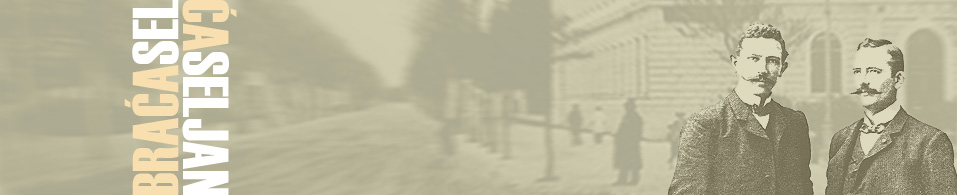     OSNOVNA  ŠKOLA  „BRAĆA SELJAN“KARLOVACŠ K O L S K I    K U R I K U L U MŠKOLSKA GODINA 2014./2015.							     	Karlovac, rujan 2014.SadržajOSNOVNI PODATCI O OŠ „ BRAĆA SELJAN“	6POSEBITOST NAŠE ŠKOLE : MJESEČNIK „SMS“   I GALERIJA  „LEPTIR	8GALERIJA „ LEPTIR“, OŠ 'BRAĆA SELJAN'	- 9 -UPISNO PODRUČJE OŠ „BRAĆA SELJAN“:	- 10 -RAZVOJNI PLAN OŠ „BRAĆA SELJAN“	11ŠKOLSKI KURIKULUM	13ŠKOLSKIM KURIKULUMOM  UTVRĐUJE SE:	13PODRUČJA  ŠKOLSKOG KURIKULUMA	141.IZBORNA NASTAVA:	141.1. IZBORNA NASTAVA – RIMOKATOLIČKI VJERONAUK	141.2. IZBORNA NASTAVA - VJERONAUK	151.3. INFORMATIKA	191.4. NJEMAČKI JEZIK-IZBORNA NASTAVA	212. RAZREDNA NASTAVA- DOPUNSKA I DODATNA NASTAVA	222.1. PRVI RAZRED	222.2. DRUGI RAZRED	272.3. TREĆI RAZRED	302.4. ČETVRTI RAZRED	323. IZVANNASTAVNE  AKTIVNOSTI – RAZREDNA NASTAVA	344. KULTURNA  I  JAVNA  DJELATNOST	415.TERENSKA NASTAVA- RAZREDNA NASTAVA	475.1. PRVI RAZRED	475.2. DRUGI RAZRED	495.3. TREĆI RAZRED	575.4. ČETVRTI RAZRED	625.5. POSJET KINU I KAZALIŠTU UČENIKA I.-IV. RAZREDA	666. PLAN TERENSKIH NASTAVA I STRUČNIH IZLETA – RAZREDNA NASTAVA	676.1.PLAN TERENSKIH NASTAVA ZA SLOBODNE AKTIVNOSTI	676.2. PLAN TERENSKIH NASTAVA ZA UČENIKE 5.- 8.RAZREDA	706.3.NASTAVA GEOGRAFIJE – TERENSKA NASTAVA	756.4. PLAN RAZREDNIKA S UČENICIMA 7.A RAZREDA – IZLETI I EKSKURZIJA	796.5. POSJET KAZALIŠTU – 1.- 8. RAZREDI	816.6.PLAN TERENSKIH NASTAVA I STRUČNIH IZLETA ZA 8. RAZREDE	837. PREDMETNA NASTAVA – DODATNA I DOPUNSKA NASTAVA	877.1 HRVATSKI JEZIK - DOPUNSKA NASTAVA	877.2. HRVATSKI JEZIK - DODATNA NASTAVA	897.3. LIDRANO	907.4. NATJECANJE U POZNAVANJU HRVATSKOG JEZIKA	917.5.MEDIJSKA KULTURA	927.6. DOPUNSKA NASTAVA MATEMATIKE	937.7. DODATNA NASTAVA MATEMATIKE	947.8. DODATNA NASTAVA BIOLOGIJE I ŠKOLSKO NATJECANJE IZ BIOLOGIJE	957.9. DODATNA NASTAVA KEMIJE I ŠKOLSKO NATJECANJE IZ KEMIJE	968. IZVANNASTAVNE AKTIVNOSTI – PREDMETNA NASTAVA	988.1. CRVENI KRIŽ	988.2. PLAN I PROGRAM RADA MLADI FIZIČARI	998.3. IZVANNASTAVNE AKTIVNOSTI ZA UCENIKE OD 5. DO 8. RAZREDA IZ GEOGRAFIJE	1068.4. KULTURNO – UMJETNIČKO PODRUČJE	1078.5. ŠKOLSKI ŠPORTSKI KLUB- TJELESNA I ZDRAVSTVENA KULTURA	1099. UČENICI S POSEBNIM ODGOJNO OBRAZOVNIM POTREBAMA	11010. DAROVITI UČENICI	11211. SOCIJALNA ZAŠTITA UČENIKA	11312. ŠKOLSKI PREVENTIVNI PROGRAM  OŠ «BRAĆA SELJAN»	11413. PROFESIONALNO USMJERAVANJE UČENIKA	11614. PROJEKTI	11714.1. PROJEKT OBNOVA ŠKOLSKOG DVORIŠTA	11714.2. PROJEKT „MOJA PRVA KNJIGA“	11914.3.GRAD KARLOVAC PRIJATELJ DJECE	12014.4. KARLOVAČKA ZVIJEZDA	12114.5. PROJEKT DISCIPLINA	12214.6. ZDRAVSTVENI ODGOJ	12314.7. PROJEKT CIVITAS	12415. DANI KRUHA, DANI ZAHVALE ZA PLODOVE ZEMLJE	12616. PRODUŽENI BORAVAK	127OSNOVNI PODATCI O OŠ „ BRAĆA SELJAN“Školska zgrada ,sadašnje OŠ „B.Seljan“, izgrađena je  4. listopada 1893. godine  kao elitna školska  ustanova za  odgoj i obrazovanje djevojaka pod nazivom  -   Viša djevojačka škola.Do školske zgrade izgrađena je prva gombaonica , tj dvorana za tjelesno-zdravstvenu kulturu. Viša i niža  djevojačka škola djelovala je sve do 3. rujna 1915.  godine kada je pretvorena u bolnicu.1918.-1919. obnavlja se školska zgrada i ponovno radi kao škola.Od 1924. – 1937. godine, Viša djevojačka škola mijenja naziv u Kraljevsku državnu žensku školu.Od 1937.-1941. godine  postaje  Mješovita građanska škola,/ upisuje se i dječaci/.Od 1941.1945. prekida se nastavni rad, škola je  uništena i devastirana.Od 1946.-1947. godine , Djevojačka i Dječačka škola spajaju se  pod nazivom OŠ „Centar grada“. 1949. godine, OŠ „Centar grada“  pretvara se u sedmogodišnju školu „Ivo Lola Ribar“, 1. rujna 1953. škola prerasta u osmogodišnju.Od  1956.-1957. OŠ „Ivo Lola Ribar“podijeljena je u dvije osmogodišnje školeOd 1971.-1972. U školi prvi put djeluje dvije grupe cjelodnevne nastave.1990. godine  OŠ „I.L.Ribar“,  mijenja naziv u OŠ „Ivan Mažuranić“ sve do  1991. godine kada  je podijeljena je u dvije OŠ, zbog velikog broja učenika. U  staroj zgradi djeluje OŠ „Ivan Mažuranić“ a u novoj zgradi, OŠ „Braća Seljan“. Za vrijeme Domovinskog rata, od 1991.-1992. godine, zbog  malog broja učenika, obje  škole ponovno su se spojile u jednu osnovnu školu, pod nazivom, OŠ „Braća Seljan“.1994. godine, proslavili smo 100 rođendan naše najstarije pučke škole, pod nazivom: „Tko ima školu ima budućnost“.Od 1995. Školu su posjetili dva ministra prosvjete i kulture :               - prof. Vesna Jurkić- Giraldi,              - prof. Vladimir Strugar,              - gđa. Elizabet Rehn, Vijeće Europe,             - prof. Alida Matković, Ministarstv RH	    - gradonačelnik Munchena, Hep Monatzeder POSEBITOST NAŠE ŠKOLE : MJESEČNIK „SMS“   I GALERIJA  „LEPTIRVećina škola u Republici Hrvatskoj izdaje svoje školske novine raznih prikladnih naziva. U njima su likovni, literarni radovi, uključenost učenika u razne aktivnosti u školi i izvan nje. Uglavnom, te školske novine izlaze jednom u polugodištu.Naša škola, Osnovna škola „Braća Seljan“ iz Karlovca ima i više od toga. Za sada smo jedina škola u Hrvatskoj koja ima svoj mjesečnik „SMS“  (nemamo informacija da još netko tako radi).Samo ime mjesečnika je vrlo zanimljivo. U njemu su imena naših poznatih svjetskih istraživača po kojima i naša škola nosi ime. S – Stjepan, M- Mirko , S – Seljan. Ime je vrlo kratko i prikladno. U današnje moderno vrijeme, vrijeme interneta , mobitela i brzih poruka SMS ima i simbolično značenje „short messages“.Svaki mjesec od 1. siječnja 2005. godine izlazi nas mjesečnik. Kroz školsku godinu izađe 10 mjesečnih brojeva, jedino ne izlazi u srpnju  i kolovozu.Mjesečnik je ustvari pregled zbivanja toga mjeseca, zanimljive pjesmice, priče, likovni radovi, fotografije s izleta,natjecanja i slično. Na taj način i roditelji imaju uvid u rad Škole.Cijena jednog broja iznosi samo 2 kune, što nikome ne predstavlja materijalni izdatak. U okviru slobodnih aktivnost u Novinarsku grupu uključeno je 8 učenika od V.-VII. razreda. Oni prvo trebaju savladati zahtjevan Adobe indesign CS program i moraju imati određena informatička znanja. Veseli nas što su učenici zainteresirani za izradu novina, istraživački , stvaralački i napose  timski rad. GALERIJA „ LEPTIR“, OŠ 'BRAĆA SELJAN'Potaknuti brzinom i izvjesnošću vremena, ali svjesni potrebe poticanja kreativnosti i razvoja kulturnih potreba mladih OŠ „Braća Seljan“ 1995.godine svoje je hodnike pretvorila u galeriju i 16. veljače  „Leptir“ je poletio! Ubrzo su učitelji likovne kulture prihvatili ponuđenu ideju pronalaženja i obrazovanja darovite djece, a prostor naše galerije „Leptir“ prihvatili kao izložbeni prostor  dječjih radova. I tako već 19.prosinca 1996. godine događa se prva međunarodna izložba u našoj školi „djeca Kyota – djeci Karlovca“ . 17. veljače 1997. otvorena je izložba pod nazivom „Prava djece“, pokrovitelji izložbe su UNICEF i Ured za žrtve rata vlade Republike Hrvatske.1998. godine održani su I. Županijski likovni susreti ( LIK ), koji se tradicionalno održavaju svake godine i na kojima se izlažu najbolji radovi učenika osnovnih škola s područja naše županije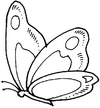 Zadaća svake izložbe je prikazati kako su djeca razumjela i riješila zadani likovni problem, izražajnost osobnog likovnog govora,  originalnost u rješavanju likovnog problema te likovno tehnička izvedba.Svake godine ostanemo ushićeni dječjom kreativnošću, njihovom neposrednošću, iskrenošću i lakoćom stvaranja. Djeca ne mogu razočarati, ona uvijek u nama odraslima, potaknu osjećaj neizmjerne sreće jer nam dopuste ući u njihove svjetove. Stoga je i cilj naše Galerije „Leptir“ praćenje dječje kreativnosti i kulturološke vrijednosti likovnim izrazom. UPISNO PODRUČJE OŠ „BRAĆA SELJAN“:BolničkaDomobranska do broja 14, 19DržićevaGundulićevaJonkeova,                                                                     Kralja Tomislava do košarkaškog igralištaLisinskog,                                                                    Lopašićeva        MačekovaMažuranićeva obala do TeslineMeštrovićeva neparni br.Naselje M. MarulićaUjevićeva   Nazorova,	Preradovićeva  Prilaz V. Holjevca                                                                Teslina  Sarajevska Smičiklasova 16, 18 a.b,cŠebetićeva	Šetalište dr. F. TuđmanaŠipuševaTrg M. Gupca,Trg M. SufflajaVitezovićevaVranicanijevaZajčevaRAZVOJNI PLAN OŠ „BRAĆA SELJAN“Kurikulum traži i potiče otvaranje prostora aktivno učešće svih zainteresiranih u proces obrazovanja, gradskih , županijskih i državnih institucija:A) Odgojno- obrazovni rad  u  jednoj  smjeni: već više godina  Škola  nastoji dobiti svoj prostor  - školsku zgradu u Domobranskoj ulici, u kojoj je sada  srednja strukovna škola  MIOŠ.Preseljenjem  i radom u jednoj smjeni povećali bismo  kvalitetu odgojno-obrazovnog rada  i  omogućili otvaranje  više grupa   produženog boravka te učinkovito  i sigurno provođenje  slobodnog vremena  učenikaU poslijepodnevni satima u prostoru škole bile bi brojne  izvannastavne i  izvan školske  aktivnosti, jer se nalazimo u samom centru grada Karlovca. Mnogim roditeljima omogućili bismo  veće uključivanje djeca  u  aktivnosti , pravilnije  korištenje slobodnog vremena  i  na taj način    preventivno   djelovati kako ne bi došlo do  problema sa  sredstvima ovisnosti.Rad u jednoj smjeni  školi donosi  više  upisanih učenika, više razrednih odjela, više  učitelja, stručnih suradnika.Roditelji, vanjski suradnici, uključivali bi se po potrebi u rad  raznih slobodnih aktivnosti.Slobodne  aktivnosti koje bi se provodile u školi bile bi slobodne za upis  svih zainteresiranih  učenike i roditelje i ostalih  školaB) Izgradnja  dvorane za tjelesno-zdravstvenu kulturu:Škola ima  pripremljeni  idejni projekt za  izgradnju dvorane u školskom dvorištu.Naši učenici više ne bi trebali odlaziti u Sokolski dom na  nastavu TZK.Nastavni sat TZK  sada je  uvijek kraći ne može trajati  45 minuta jer učenici gube dosta vremena na odlasku i dolasku natrag u školu. Sigurnost učenika uvijek je upitna, prelaze dva pješačka prijelaza.Naša je  želja i potreba da se pronađu sredstva za izgradnju  sportske dvorane koja će služiti svim našim učenicima a u slobodno vrijeme  mogu ju koristiti i građani Karlovca.ŠKOLSKI KURIKULUMŠkolski  kurikulum donosi školski odbor do 15. rujna tekuće školske godine na prijedlog učiteljskog vijeća.Školski  kurikulum OŠ „Braća Seljan“ temeljni je školski dokument u kojem smo definirali način na koji ćemo  ostvariti Nacionalne standarde , ciljeve i djelatnosti u odgojno-obrazovnom procesu. ŠKOLSKIM KURIKULUMOM  UTVRĐUJE SE:Aktivnost,  /program, projekt/Ciljevi  aktivnostiNamjena aktivnostiNositelji  aktivnostiNačin realizacijeVremenik aktivnostiTroškovnik aktivnostiNačin vrednovanjaPODRUČJA  ŠKOLSKOG KURIKULUMA	1.IZBORNA NASTAVA:1.1. IZBORNA NASTAVA – RIMOKATOLIČKI VJERONAUK ZA UČENIKE  RAZREDNE NASTAVE  (1.-4. RAZRED) te 5.a, 5.b i 6.a1.2. IZBORNA NASTAVA - VJERONAUKKATOLIČKI VJERONAUK  ZA UČENIKE  PREDMETNE  NASTAVE   (6.b, 7.a, 7.b, 8.a, 8.b)  U  ŠK. GOD.  2014. /15.                    CILJEVI: Otkriti tragove najdubljega smisla čovjekova života i izgraditi otvorenost prema transcendenciji, ljudskoj krhkosti i veličini, vremenitosti i vječnosti. Izgrađivati i ostvariti zrelu ljudsku i vjerničku osobnost, na individualnoj i društvenoj razini, u svim dimenzijama čovjekova života: tjelesnoj, duševnoj i duhovnoj. Pomoći učenicima da ostvare ljudski i kršćanski odgoj savjesti i izgrade zrelu i odgovornu savjest u odnosu prema sebi, prema drugima, prema društvu i svijetu općenito, a na temelju Božje objave, kršćanske tradicije i crkvenog Učiteljstva. Otkriti, upoznati, susresti, iskusiti i životom svjedočiti otajstvo trojedinoga Boga, Oca, Sina i Duha Svetoga, Boga koji se čovjeku objavio, otkupio ga i ponudio mu vječno spasenje. Upoznati, prihvatiti i nasljedovati Isusa Krista kao navjestitelja Radosne vijesti čovjeku, jedinog i konačnog osloboditelja i spasitelja svih ljudi. Otkriti, upoznati i doživjeti kako Duh Sveti ispunja ljude duhovnom snagom da mogu svjedočiti vjeru i nesebičnu ljubav prema Bogu i jedni prema drugima. Otkriti i upoznati snagu jedinstva, zajedništva i služenja Kristove Crkve koja je sakrament spasenja među ljudima te razvijati sposobnosti za kvalitetno življenje svojeg poslanja i služenja u Crkvi. Upoznati značenje povijesti spasenja i povijesti Katoličke crkve koja izvršava Kristov nalog evangelizacije i služenja na različitim područjima crkvenoga i društvenoga života kako u cijeloj Crkvi tako i u hrvatskome narodu: socijalnom, kulturnom, znanstvenom, prosvjetnom i dr. Otkriti, upoznati, prihvatiti i u vlastiti život ucijepiti cjelovit kršćanski moral, tj. Isusov zakon ljubavi i služenja kao istinski način kršćanskoga života. Upoznati i iskusiti duhovnu snagu i spasenjsku vrijednost liturgijskih i crkvenih slavlja, sakramenata, pobožnosti i vjerničkoga života koji je protkan svjedočanstvom zahvaljivanja i slavljenja Boga. Otkrivati, upoznavati i prihvaćati druge i različite od sebe te izgraditi osjećaj poštovanja prema drugim (različitim) kulturama, konfesijama i religijama (ekumenska i dijaloška dimenzija).                                                                                                                                                                   NAMJENA: Upoznavanje katoličke vjere na informativno-spoznajnoj, doživljajnoj i djelatnoj razini. Kroz razne nastavne sadržaje upoznati učenika s duhovnom i vjerničkomdimenzijom života. NOSITELJI I NJIHOVA ODGOVORNOST: Vjeroučiteljica Jelena Belavić, vjeroučenici 6.b, 7.a, 7.b, 8.a i 8.b razreda. Vjeroučiteljica: izrada priprema i radnih listova te ostalih radnih materijala; dogovor i organiziranje posjeta crkvama; održavanje nastave. Učenici – sudjelovanje u nastavnom procesu, učenje, čitanje i pisanje, istraživanje i prikupljanje podataka i slika/ fotografija i drugih materijala, izrada prezentacija, plakata, i dr.NAČIN REALIZACIJE: nastava - prema planu i programu katoličkog vjeronauka u osnovnoj školi; oblik rada: frontalni, individualni, u paru, u grupi; metode: usmeno i pismeno izražavanje, glazbeno, likovno i scensko izražavanje, istraživanje i prezentiranjeterenska nastava – odlazak i upoznavanje sa crkvom Presvetoga Trojstva i/li Presvetog Srca Isusova, pisanje izviješća/ sastavka o posjetu crkvi, fotografiranje i/ li slikanje crkve, moguće je i sastavljanje povijesti crkve Presvetog Trojstva i franjevačkog reda u Karlovcu, razgovor sa pateromterenska nastava – moguć odlazak i upoznavanje sa pravoslavnom crkvom Svetog Nikole, pisanje izviješća/ sastavka o posjetu crkvi, fotografiranje i/ li slikanje crkve, razgovor s parohomVREMENIK: Tijekom nastavne godine 2014./ 2015. koja je organizirana usvojenim rasporedom za nastavnu godinu (2 sata tjedno, 70 sati godišnje)TROŠKOVNIK: udžbenik i radna bilježnica za 6. raz., udžbenik za 7. raz. i udžbenik za 8. raz., škarice, ljepilo, kolaž papir, hamer papir, flomasteri, bojice, radni listovi, fotokopirni papir NAČIN VREDNOVANJA I NAČIN KORIŠTENJA REZULTATA VREDNOVANJA: prema Pravilniku o načinu praćenja i vrednovanja učenika - pismeno i usmeno vrednovanje, opisno i brojčano vrednovanje. Komponente vrednovanja: znanje, stvaralačko izražavanje, zalaganje i kultura međusobnog komuniciranja. Rezultati vrednovanja koriste se u unaprjeđenju daljnjeg rada.1.3. INFORMATIKA        Učiteljica informatike:         Karolina Borak Mandić1.4. NJEMAČKI JEZIK-IZBORNA NASTAVA2. RAZREDNA NASTAVA- DOPUNSKA I DODATNA NASTAVA2.1. PRVI RAZRED2.2. DRUGI RAZRED2.3. TREĆI RAZRED2.4. ČETVRTI RAZRED3. IZVANNASTAVNE  AKTIVNOSTI – RAZREDNA NASTAVA-  Dramsko-recitatorska skupina- Likovna skupina - Plesna grupa- Likovna skupina- školska galerija „Leptir“-  Novinarska skupina, „SMS- Pomladak Crvenog križa- Školski športski klub- Pjevački zbor-Glazbena radionica:  frulice , blok flauta- Vjeronaučna skupina4. KULTURNA  I  JAVNA  DJELATNOST  Voditelj: Andreja Ivka - Fićurin , dipl. uč5.TERENSKA NASTAVA- RAZREDNA NASTAVA5.1. PRVI RAZRED5.2. DRUGI RAZRED(Uključuje i terensku nastavu učenika I. – IV. razreda)5.2.1. JEDNODNEVNI IZLET 2.-ih razreda5.3. TREĆI RAZRED5.4. ČETVRTI RAZRED5.5. POSJET KINU I KAZALIŠTU UČENIKA I.-IV. RAZREDA6. PLAN TERENSKIH NASTAVA I STRUČNIH IZLETA – RAZREDNA NASTAVAPLAN TERENSKE NASTAVE ZA UČENIKE OD 5. DO 8. RAZREDA			U ŠKOLSKOJ GODINI 2014./2015.6.1.PLAN TERENSKIH NASTAVA ZA SLOBODNE AKTIVNOSTI(geografije, kemije i biologije)6.2. PLAN TERENSKIH NASTAVA ZA UČENIKE 5.- 8.RAZREDA 11.mjesec - posjet Interliberu s učenicima od 5. – 8.razreda (jednodnevni izlet)Cilj: pravilan odnos učenika prema čitanju i knjigama PROMOCIJE, PREZENTACIJE, ATRAKCIJEPromocije novih naslova i izdanja razgovori s piscima, književnim kritičarima, književne radionice, predstavljanje nakladničkih tvrtki Dan knjižnica Prodaja knjiga po povoljnim cijenama Dječje radionice na štandovima s atraktivnim zabavnim, edukativnim i stručno-pratećim sadržajima od show programa dj-a i plesnih skupina, edukativnih radionica, natjecanja u plesu, nastupa domaćih i inozemnih glazbenika- Posjet Tehničkom muzeju i Zvjezdarnici, učenici 7-ih i  8-ih razreda Nositelji aktivnosti:Biserka Šintić, Slaven ČlekovićCilj: upoznavanje učenika s razvojem tehnike kroz povijest, uspoređivanje sa današnjim stupnjem razvoja, tehnikama i tehnologijama današnjice.Listopad 2014. Smiljan – terenska nastava (Tehnički i Fizika) Nositelji aktivnosti:Biserka Šintić, Snežana Kirin Mataković, Matija DrevenSiječanj 2015.- skijanje u FrancuskojTravanj 2015.- terenska nastava 8. razredi – Hidroelektrana OzaljNositelji aktivnosti:Biserka Šintić, Karolina Borak MandićVeljača 2015.- Posjet British Councilu u Zagrebu s učenicima dodatne nastave engleskog jezika 5.a, 5.bNositelj aktivnosti: Martina Juraić, prof.mentor (pratnja po potrebi)6.3.NASTAVA GEOGRAFIJE – TERENSKA NASTAVAZA UČENIKE V. - VIII. RAZREDA6.4. PLAN RAZREDNIKA S UČENICIMA 7.A RAZREDA – IZLETI I EKSKURZIJA6.5. POSJET KAZALIŠTU – 1.- 8. RAZREDI6.6.PLAN TERENSKIH NASTAVA I STRUČNIH IZLETA ZA 8. RAZREDE7. PREDMETNA NASTAVA – DODATNA I DOPUNSKA NASTAVA7.1 HRVATSKI JEZIK - DOPUNSKA NASTAVA7.2. HRVATSKI JEZIK - DODATNA NASTAVA7.3. LIDRANO7.4. NATJECANJE U POZNAVANJU HRVATSKOG JEZIKA7.5.MEDIJSKA KULTURA(SURADNJA OŠ 'BRAĆA SELJAN' – OŠ ,DUBOVAC')7.6. DOPUNSKA NASTAVA MATEMATIKE7.7. DODATNA NASTAVA MATEMATIKE7.8. DODATNA NASTAVA BIOLOGIJE I ŠKOLSKO NATJECANJE IZ BIOLOGIJE7.9. DODATNA NASTAVA KEMIJE I ŠKOLSKO NATJECANJE IZ KEMIJE8. IZVANNASTAVNE AKTIVNOSTI – PREDMETNA NASTAVA8.1. CRVENI KRIŽ8.2. PLAN I PROGRAM RADA MLADI FIZIČARIU okviru slobodnih aktivnosti ostvaruju se osnovne funkcije:obrazovnapedagoškapsihološkaObrazovna funkcija:Proširivanje nastavnog plana i programa iz fizike za učenike sedmog i osmog razreda osnovne škole.Pedagoška funkcija:Ostvaruje se na principima ciljeva i zadaća odgoja i obrazovanja.Omogućuje se svestran razvoj učenika.Razvija se potreba za učenjem nečeg novog, dolazi do usvajanja novih spoznaja.Rad počiva na poštivanju osobnosti svakog učenika, te se bazira na uvažavanju njegovih interesa i želja.Psihološka funkcija:Ona se temelji na ostvarenju povoljne klime koja omogućuje učenicima da zadovolje svoje potrebe, te razviju svoju vlastitu osobnost.Male grupe i prisna atmosfera omogućuju stvaranje sigurnog ozračja u kome se učenici mogu “ otvoriti “ , te puno slobodnije komunicirati jedni prema drugima, ali i prema profesoru.Na taj način učenici stječu povjerenje u profesora, ali i jedni prema drugima, što je osnova za nesmetano komuniciranje.Potiče se zajedničko druženje starijih i mlađih učenika.Omogućava se stvaranje pozitivne slike o sebi uz mogućnost slobodnog izražavanja bez straha od kritike te slabije ocjene.Poticanje i ohrabrivanje pridonosi lakšem samoprocjenjivanju.Cilj-proširivanje znanja stečenog u redovnoj nastavi fizike za učenike osmih razreda osnovne školerazvijanje potpune i samostalne ličnostipoticanje kreativne sposobnosti svakog učenika pojedinačnoobogaćivanje života pojedinca ( slobodno vrijeme učenika )zadovoljavanje interesa i sklonosti učenikarazvijanje kreativnosti i maštovitostiomogućavanje razvoja sposobnosti i talenata učenikarazvijanje i vježbanje socijalnih vještinarazvijanje samoprocjenepoticanje i njegovanje pozitivnih osobina kod učenika ( komunikativnost, objektivnost, empatičnost, upornost, urednost, točnost, pravednost…)razvijanje pozitivnog « selfa « učenikaCjeloviti razvoj učenika odvija se na:socio-emocionalnoj raziniintelektualnoj raziniSocio-emocionalna razina sadrži stvaranje pozitivne slike o sebi, jačanje samopouzdanja na svim razinama te učenikovo razvijanje svijesti o svome “ ja “ (intelektualno, emocionalno, filozofsko, socijalno, komunikacijsko)Intelektualno-kognitivna razina u sebi sadrži stjecanje sljedećih znanja i vještina:planiranjeorganizacijasamostalno učenjezapažanje veza i uzrokadonošenje individualnih odlukadonošenje grupnih odlukakorištenje stečenih znanja i vještinarješavanje problema na kreativan načinučenje preciznosti, strpljenja, točnosti u raduOperativni program rada tokom godine: Teme 7. razred:uvodni satoblici tijela…………fraktalimjerenje duljine, površine  i volumena tijelamjerenje mase tijelamjerenje gustoće tvari, tijelagrađa tvari, čestični sastav tvarimodel atomasiladinamometarelastična silasila težasila trenjaravnoteža tijelatlakzemljina atmosferaoblaci, oborineenergijakinetička energijapotencijalna energijaelastična energijasnagaunutarnja energijatemperaturatoplinamjerenje topline Teme 8. razred:električni nabojielektrična silaelektroni, ioni, električna strujaelektrični strujni krugelektrični naponvodiči , izolatoriučinci električne strujeelektrični otporohmov zakonelektromagnetska indukcijaNikola Teslarad i snaga električne strujebrzina tijelajednoliko gibanjenejednoliko gibanjejednoliko ubrzano gibanjetemeljni zakon gibanjavalovivalovi na vodizvuksvjetlostravno zrcalosferna zrcalalom svjetlostilećedisperzija svjetlosti svjetlost kao elektromagnetski valSve ostale teme rada biti će planirane prema željama te zanimanju učenika.Voditeljica dodatne nastave:Snežana Kirin-Mataković, profesor fizike8.3. IZVANNASTAVNE AKTIVNOSTI ZA UCENIKE OD 5. DO 8. RAZREDA IZ GEOGRAFIJE8.4. KULTURNO – UMJETNIČKO PODRUČJE8.4.1. GLAZBENO PODRUČJE – PJEVAČKI ZBOR8.4.2. GLAZBENO PODRUČJE – ORKESTAR, BLOKFLAUTA8.5. ŠKOLSKI ŠPORTSKI KLUB- TJELESNA I ZDRAVSTVENA KULTURA9. UČENICI S POSEBNIM ODGOJNO OBRAZOVNIM POTREBAMA UČENICI S TEŠKOĆAMA (DJELOMIČNA INTEGRACIJA)10. DAROVITI UČENICI11. SOCIJALNA ZAŠTITA UČENIKA
12. ŠKOLSKI PREVENTIVNI PROGRAM  OŠ «BRAĆA SELJAN»OŠ «BRAĆA SELJAN» uključena je u «Program  prevencije ovisnosti grada Karlovca «. Primarna prevencija provodit će se kroz predavanja i radionice za učenike, učitelje i roditelje. 13. PROFESIONALNO USMJERAVANJE UČENIKA14. PROJEKTI  14.1. PROJEKT OBNOVA ŠKOLSKOG DVORIŠTAZadatak: Obnova školskog dvorišta osnovne škole " Braća Seljan "Sudionici projekta : učenici i učitelji škole, domar školerazredna nastava: 2-5 učenika iz svakog razreda, po želji.....najviše 20-tak učenikapredmetna nastava: 2-5 učenika iz svakog razreda, po želji.....najviše 20-tak učenikaučitelji: najmanje 2 učitelja, razredna i predmetna nastavaškolski domarTip projekta:skupnipraktičnimjesečniizvanškolskiZnanja i osposobljavanje:učenje praktičnih aktivnosti : rad u drvu, sadnja biljakameđusobna komunikacija koja omogućava dogovor između sudionika aktivnosti, rješavanje sukoba koji se mogu pojaviti, preuzimanje odgovornosti za svoje postupke, razvijanje samoinicijativnosti, učenje upornosti, ustrajnost u fizičkim poslovimaučenje kritičkog vrednovanja aktivnosti svih sudionika projektaCiljevi:poboljšanje motivacije i interesa učenika za školsko dvorištepoticanje i njegovanje samopouzdanja učenikastjecanje motoričkih i društvenih vještinaodgajanje osobina svakog učenika ponaosob:a) dogovaranje i poštivanje dogovorenogb) međusobno pomaganje između sudionika projektac) pridržavanje postavljenih pravila           d) primanje priznanja i pohvalae) stvaranje pozitivne slike o sebiPribor i materijal potreban za projekt:drveni trupci prepiljeni na poladaske, pijesak, zemljamaterijal potreban za spajanje trupaca u klupice i stolove, te kutija za cvijeće i zimzelene trajnicezimzelene trajnicesezonsko cvijećelipe Aktivnosti:Sudjelovanje u projektu gradnje, od crtanja i planiranja do izrade konkretnog objekta.Zaključak: Učenici su upoznali sve etape projekta. Na kraju rada su vidjeli proizvod vlastitih ruku te ga sljedećih godina mogu i koristiti.14.2. PROJEKT „MOJA PRVA KNJIGA“14.3.GRAD KARLOVAC PRIJATELJ DJECE14.4. KARLOVAČKA ZVIJEZDA14.5. PROJEKT DISCIPLINA14.6. ZDRAVSTVENI ODGOJ14.7. PROJEKT CIVITASCIVITAS i znanstvenici za znanje mladimaCilj aktivnostiodmak djece i mladih od destrukcije, odmak od negativne identifikacije rad na aktivnoj uključenosti djece i mladih u kreiranju mirnog životnoga ozračja,promicanje civilnog društva i zdravih stilova života posredstvom medija.Namjena aktivnostiKod potencijalno darovitih učenika razviti:medijsku pismenost, kritični stav prema nepoželjnim oblicima ponašanja,pravilan odabir medijskih sadržaja,zornije približavanje znanosti.Nositelji aktivnostiAna Franko, profesorica kemije i biologije,CIVITAS (članovi stručnog tima).Način realizacije aktivnostiedukativna medijska predavanja/radionice,interaktivno predavanje znanstvenika,posjet Institutu „Ruđer Bošković“ u Zagrebu.Vremenik aktivnostitijekom školske godine 2014./2015.Troškovnik aktivnostikopiranje, papir,terenska nastava u Zagreb – troškovi prijevoza (autobus, ZET).Način vrednovanjaučenikova usmena evaluacija pojedinih sastavnica projekta.15. DANI KRUHA, DANI ZAHVALE ZA PLODOVE ZEMLJE16. PRODUŽENI BORAVAKNa temelju članka 28. stavak 2. do 7.  Zakona o odgoju i obrazovanju u osnovnoj i srednjoj školi i članka 12. točka 2. Statuta Osnovne škole „Braća Seljan” V. Nazora 1, Karlovac, a  na prijedlog Učiteljskog vijeća, uz nišljenje članovaVijeća roditelja, Školski odbor  na 14. sjednici održanoj 15. rujna 2014. godine donosi :ŠKOLSKI KURIKULUM  ZA  2014./2015.  ŠKOLSKU GODINU.Klasa:003-06/14-01/04Urbroj:2133-17-14-09 Ravnatelj   škole                                           		          Predsjednik  Školskog odbora______________________________                                                       _________________________________________		/Miroslav Šipek,prof./							/Stanko Vladić,prof.savjetnik/CILJEVI :  -produbiti i izgraditi stav temeljnoga povjerenja i ljubavi prema Bogu, sebi i drugima, a i životu općenito  -znati prihvaćati i poštivati ljude različite od sebe po vjeri, kulturi, naciji i jeziku   -otkriti snagu vjere i zajedništva kao pomoć u vlastitom životu  -iskusiti bogatstvo zajedničkog rada  -ostvariti zrelu ljudsku i vjerničku osobnost  -znati povezati biblijske poruke sa svakodnevnim životom             NAMJENA:-naučiti se u osobnom životu odlučivati za istinske vrijednosti i po njima živjeti-povezati Božju objavu i crkvenu tradiciju s učeničkim iskustvom da bi se ostvarilo cjelovito upoznavanje     katoličke vjere na informativnoj, spoznajnoj, doživljajnoj i djelatnoj razini radi postignuća zrelosti kršćanske vjereNOSITELJ:  vjeroučiteljica Krunoslava StarčevićVRIJEME REALIZACIJE:  TIJEKOM 2014./2015.2 sata tjedno tijekom školske godine, ukupno 70 sati                                  NAČIN REALIZACIJE: razgovor, slušanje, zajednička i pojedinačna molitva, međusobno poštivanje i  prihvaćanje, upoznavanje i   analiza različitih tekstova, slika i fotografija, rad sa radnim listićima, prepričavanje, pjevanje, izrada plakata,  upotreba različitih audiovizualnih uređaja u nastavnom procesu, posjet crkviTROŠKOVNIK: škarice, ljepilo, kolaž papir, hamer papir, flomasteri, bojice, pastele, radni listići (za pisanje, bojanje,  izrezivanje), fotokopirni papir; različiti crtani i igrani filmovi (DVD); božićne, uskrsne i marijanske pjesme (CD)VREDNOVANJE: pismeno praćenje učenika u zalaganju i napredovanju, usmena komunikacija, vrednovanje različitih oblika stvaralačkog izražavanja  (likovnog, glazbenog, usmenog, pismenog), vrednovanje rada u grupi, isticanje kreativnog izražavanja pojedinog učenika, stupanj primjene naučenog u svakodnevnom životu.1. AKTIVNOST, PROGRAM ILI PROJEKT – utvrđeni su nastavnom planom i programom za izborni predmet – INFORMATIKU.2.CILJEVI - Cilj učenja informatike je svladati osnovne informatičke pojmove, upoznati osnovne faze razvoja računala tijekom povijesti, primijetiti njihovu različitost pojavnih oblika u daljnjem razvoju te uvidjeti važnost osobnih računala kao pomagala u učenju. Potaknuti učenike na samostalno istraživanje, pretraživanje i korištenje Interneta te komunikaciju putem elektroničke pošte (e-maila), foruma, chatova.... 3.NAMJENA - Moramo im razviti informatičke vještine i znanja koja su im potrebna u budućem, višem obrazovanju. Trebali bismo ih naučiti kako rabiti elektronički stroj za osobno kreativno izražavanje. Kako prihvatiti i na kraju iskoristiti učenje informatike s ciljem razvoja osobnosti, kreativnosti i svjesnosti o potrebi tolerancije među ljudima.4. NOSITELJI AKTIVNOSTI – Učenici i učitelj informatike5.VREMENIK AKTIVNOSTI – Tijekom školske godine6.DETALJAN TROŠKOVNIK AKTIVNOSTI :   Informatika je puno zahtjevnija od ostalih nastavnih predmeta – između ostaloga,    zahtijeva  i tehnički dobro opremljenu učionicu.   Tehnička oprema učionice trebala bi obuhvaćati:računalo za svakog učenika / prigodni stolići za računalalokalnu mrežu pristup na Internet za svako računaloskener, web-kameru, digitalni fotoaparat, mikrofone i zvučnikesve računalne programe potrebne za normalan rad   Uređenje informatičke učionice treba biti takvo da potiče učenje.   Kako se tehnologija svakim danom sve više razvija i dolaze nove tehnologije tako   bi svakih 3-4 godine informatička učionica treba imati bolja računala, naravno u     korak s informatizacijom.7.NAČIN VREDNOVANJA I NAČIN KORIŠTENJA REZULTATA  VREDNOVANJA – Učenici se vrednuju temeljem pravilnika o načinu praćenja, vrednovanja i ocjenjivanja. S obzirom na 70 sati godišnje, učenici pišu dvije provjere znanja u polugodištu. Njihov rad vrednuje se na svakom satu korištenjem i snalaženjem s računalom i ostalom tehnologijom.Naziv 	Izborna nastava njemačkog jezikaCilj-usvajanje znanja njemačkog jezika -osposobiti i motivirati učenike za učenje jezika -razvijanje komunikacije i aktivne uporabe njemačkog jezik-upoznavanje  kulture drugih naroda -razvijanje kreativnih sposobnosti učenika (crteži,igre,pjesmice)Namjena usvajanje znanja njemačkog jezika -motivirati učenika za cijelo-životno učenjeNositelji Božica Huberger (4.a,b,5.a,b, 6.a,b 7.a,b, 8.a,b,)                                                  Način realizacije (program 70 školskih sat-pismeni i usmeni za  -obrada tekstova -obrada pjesmica i pjevanje -aktivno učenje i vježbe na internetu  -izrada prezentacija  -izrada plakataVremenik-tijekom šk.god  2014./2015.Troškovnikotprilike 30 kn po učeniku za troškove fotokopiranja dodatnih  materijala   Način korištenja rezultata vrednovanjaaktivna uporaba jezika   - pano(učenički radovi)AKTIVNOSTPROGRAMPROJEKTMatematika – dodatna nastavaCILJEVIProširivanje temeljnih matematičkih znanja potrebnih za razumijevanje pojava i zakonitosti u prirodi i društvu kao i razvijanje sposobnosti rješavanja matematičkih problema.NAMJENAProširiti postojeća znanja usmenog i pismenog matematičkog izražavanja.Proširivati  usvojena matematička znanja i primjenjivati  ih   u svakodnevnom životu.Razvijati intelektualne sposobnosti učenika kao što su  mišljenje, pažnja, pamćenje, promatranje i logičko zaključivanje.Primjena znanja u misaonim operacijama  s brojevima (analiza, indukcija, sinteza i sl.)Razvijati spoznaju kod učenika o matematici kao važnom  i korisnom dijelu znanosti, tehnologije i kulture.Razvijati osjećaj odgovornosti i kritičnosti prema svome i tuđem radu.Razvijati sposobnost  samostalnog rada, odgovornosti, točnosti, urednosti i dosljednosti u radu.NOSITELJI I NJIHOVA ODGOVORNOSTUčiteljice: Željka Polić (1.a)	Željka Laić (1.b)NAČIN REALIZACIJERad s  manjom grupom učenika  kroz  individualizirani pristup, 1 školski sat tjedno.Učenici će rješavati različite vrste matematičkih zadataka usmeno, pismeno i kroz igru.VREMENIK AKTIVNOSTIRad s učenicima ostvaruje se prema predviđenom rasporedu  tijekom šk.god. 2014./2015.TROŠKOVNIKpapir za fotokopiranje, potrošni materijal za rad učenikaNAČIN VREDNOVANJA I KORIŠTENJA REZULTATAVrednovanje će se provoditi kroz  igre, usmene i pismene zadatke.Rezultati će se koristiti u pripremi učenika za natjecanje.Kod učenika će se razvijati interes za matematičke znanosti u nastavku školovanja i svakodnevnom životu.AKTIVNOSTPROGRAMPROJEKTDOPUNSKA NASTAVA  - 1. A i B RAZREDMATEMATIKA/HRVATSKI JEZIKCILJEVIMATEMATIKAUsvojiti brojeve, zbrajanje i oduzimanje do 20, razviti automatizaciju računanja.Razvijati sposobnost rješavanja matematičkih zadataka. Poticati samostalnost u radu.HRVATSKI JEZIKUsvojiti postupak čitanja i pisanja tiskanim i pisanim slovima, poticanje razumijevanja glasovne analize i sinteze, razvijati automatizaciju čitanja. NAMJENAPomoć učenicima slabijih sposobnosti praćenja nastave pri usvajanju matematičkih spoznaja i matematičkih operacija do 20 te pomoć učenicima koji imaju teškoće u čitanju i pisanju. Stjecanje temeljnih znanja koja nisu usvojena tijekom redovite nastave.NOSITELJI I NJIHOVA ODGOVORNOSTUčiteljice: Željka Polić (1.a)	Željka Laić (1.b)NAČIN REALIZACIJEIndividualni rad s učenicima koji imaju poteškoća kod usvajanja matematičkih sadržaja te čitanja i pisanja.Vježbanje i ponavljanje nastavnih sadržaja.VREMENIK AKTIVNOSTIOrganizira se na određeno vrijeme kad je takav oblik pomoći učenicima potreban.Jedan sat tjedno tijekom školske godine (35 sati), prema potrebi – 5. sat.TROŠKOVNIKRazličiti potrošni materijal.NAČIN VREDNOVANJA I KORIŠTENJA REZULTATAOpisno praćenje napredovanja učenika. Usmena i pismena provjera učenika. Rezultati će se koristiti u svrhu poboljšanja kvalitete rada i za daljnje poticanje razvoja matematičkih, čitalačkih sposobnosti učenika te kao doprinos konačnoj ocjeni predmeta.             DOPUNSKA NASTAVA – HRVATSKI JEZIK             DOPUNSKA NASTAVA – HRVATSKI JEZIK             DOPUNSKA NASTAVA – HRVATSKI JEZIKCILJsavladavati osnovna znanja iz jezika i slovniceosposobljavati učenike za jezičnu komunikacijurazvijati osnove pismenosti                                                         razvijati samostalnost u radu      -     razvijati tehniku čitanja i razumijevanja pročitanogsavladavati osnovna znanja iz jezika i slovniceosposobljavati učenike za jezičnu komunikacijurazvijati osnove pismenosti                                                         razvijati samostalnost u radu      -     razvijati tehniku čitanja i razumijevanja pročitanogNAMJENApomoć učenicima koji imaju poteškoća u svladavanju nastavnih sadržaja hrvatskog jezikapisanje domaćih zadaćauvježbavanje i ponavljanje gradiva naučenog na redovnim satovima hrvatskog jezikapomoć učenicima koji su duže izbivali sa redovne nastaverad sa učenikom koji radi po individualiziranom programupomoć učenicima koji imaju poteškoća u svladavanju nastavnih sadržaja hrvatskog jezikapisanje domaćih zadaćauvježbavanje i ponavljanje gradiva naučenog na redovnim satovima hrvatskog jezikapomoć učenicima koji su duže izbivali sa redovne nastaverad sa učenikom koji radi po individualiziranom programuNOSITELJIUčiteljice razredne nastave : Andreja Ivka Fićurin (2.a )                                                  Ankica Jurković ( 2. b )Učenici   2.a,b razredaUčiteljice razredne nastave : Andreja Ivka Fićurin (2.a )                                                  Ankica Jurković ( 2. b )Učenici   2.a,b razredaNAČIN REALIZACIJEčitanje, pisanje, ponavljanje, prepričavanje, objašnjavanje, usmjereni i slobodni razgovorrad u paru i skupiniindividualni rad s učenicom koja radi po prilagođenom programupratiti plan i program za 2.r. iz hrvatskog jezika čitanje, pisanje, ponavljanje, prepričavanje, objašnjavanje, usmjereni i slobodni razgovorrad u paru i skupiniindividualni rad s učenicom koja radi po prilagođenom programupratiti plan i program za 2.r. iz hrvatskog jezika VREMENIKtijekom školske godine, jedan sat tjedno ovisno o potrebi ( kombiniranje s dopunskom nastavom iz matematiketijekom školske godine, jedan sat tjedno ovisno o potrebi ( kombiniranje s dopunskom nastavom iz matematikeTROŠKOVNIKpotrošni materijal za rad učenika – oko 30,00 kn po razrednom odjelu snosi OŠ Braća Seljanpotrošni materijal za rad učenika – oko 30,00 kn po razrednom odjelu snosi OŠ Braća SeljanNAČIN VREDNOVANJAindividualno opisno praćenje i vrednovanje napredovanja učenika na evidencijskom listu za dopunsku  nastavuindividualno opisno praćenje i vrednovanje napredovanja učenika na evidencijskom listu za dopunsku  nastavuNAČIN KORIŠTENJA na temelju postignuća učenika odrediti daljnji smjer rada na dopunskoj, ali i redovitoj nastavi hrvatskog jezikana temelju postignuća učenika odrediti daljnji smjer rada na dopunskoj, ali i redovitoj nastavi hrvatskog jezikaDODATNA  NASTAVA – MATEMATIKADODATNA  NASTAVA – MATEMATIKADODATNA  NASTAVA – MATEMATIKACILJCILJosposobljavanje učenika za odabiranje najpogodnijeg i najekonomičnijeg načina u rješavanju određenih zadatakamotiviranje učenika za rad tako da žele uspjeh i da budu uporni u svojem nastojanju da uspijupoticati učenike da samostalno rješavaju zadatke      -     osposobljavati učenike da samostalno iznose svoje viđenje i način rješavanja zadataka                                            razvijanje mišljenja, pamćenja i matematičkog zaključivanjarazvijanje urednosti, preciznosti i točnosti, te pravilna uporaba pribora za geometrijuNAMJENANAMJENArad s učenicima koji pokazuju napredno znanje iz matematike i žele saznati višeNOSITELJINOSITELJIUčiteljice razredne nastave : Andreja Ivka Fićurin ( 2. a )                                        Ankica Jurković ( 2. b )Učenici  2. a i b razredaNAČIN REALIZACIJENAČIN REALIZACIJErad s 2 skupine učenika ( a,b raz. odjela )  računanje, pisanje i objašnjavanje matematičkih zadatakarad u paru i skupinipratiti plan i program za 2.r. iz matematikeVREMENIKVREMENIKtijekom školske godine, jedan sat tjedno ( 35 sati u godini )TROŠKOVNIKTROŠKOVNIKpotrošni materijal za rad učenika – oko 30,00 kn po razrednom odjelu snosi OŠ Braća Seljan   NAČIN VREDNOVANJANAČIN VREDNOVANJApismeno praćenje tijekom školske godine u Pregledu rada izvannastavnih aktivnostiusmena i pismena provjera učenikaNAČIN KORIŠTENJA REZULTATA VREDNOVANJANAČIN KORIŠTENJA REZULTATA VREDNOVANJAna temelju postignuća učenika odrediti daljnji rad u nastavi dodatne matematikeNAZIVDOPUNSKA NASTAVAMATEMATIKA / HRVATSKI JEZIKDODATNA NASTAVAMATEMATIKACILJ- usvojiti brojeve, zbrajanje i oduzimanje do 1000- množenje i dijeljenje do 1000- razvijati sposobnost rješavanja matematičkih        zadataka- poticati samostalnost u radu- razvijanje logičkog razmišljanja i    zaključivanja te sposobnosti  - rješavanja složenih mat.     zadataka- razvijanje apstraktnog mišljenjaNAMJENA- pomoć učenicima slabijih sposobnosti pri usvajanju    matematičkih spoznaja i matematičkih operacija    brojeva do 1000- pomoć učenicima koji imaju teškoće u čitanju,    pisanju i usvajaju pravopisnih normi hrv. jez.- stjecanje temeljnih znanja koja nisu usvojena     tijekom redovite nastave- razvijati i poticati kreativnost i    samostalnost u rješavanju    zadataka koristeći različite i    zanimljive metode rada- proširiti znanja, vještine te    logičko zaključivanje i apstraktno    mišljenjeNOSITELJIučiteljice: Branka DobranićJasmina Budinskiučiteljice: Branka DobranićJasmina BudinskiNAČIN REALIZACIJE- individualni rad s učenicima koji imaju poteškoća    kod usvajanja matematičkih sadržaja te čitanja i    pisanja-vježbanje i ponavljanje nastavnih sadržaja- individualni rad, rad u paru, rad   u skupinamaVREMENIK- organizira se na određeno vrijeme kad je takav   oblik pomoći učenicima potreban (35 sati ukupno)- jedan sat tjedno tijekom šk. godine, prema  potrebi- 35 sati tijekom šk. god.- jedan sat tjedno tijekom šk. god.TROŠKOVNIKrazličiti potrošni materijalrazličiti potrošni materijalVREDNOVANJE, VALORIZACIJA I KORIŠTENJE REZULTATA- opisno praćenje napredovanja učenika- usmena i pismena provjera učenika- rezultati će se koristiti u svrhu poboljšanja kvalitete   rada, za daljnje poticanje razvoja matematičkih i  čitalačkih sposobnosti učenika te kao doprinos    konačnoj ocjeni predmeta.- praćenje razvijanja mat. spos.- usmena i pismena provjera    znanja - rezultati će se koristiti u svrhu    poboljšanja kvalitete rada te za       poticanje razvoja matematičkih   sposobnosti učenikaNazivDOPUNSKA NASTAVAMATEMATIKA/HRVATSKI JEZIKDODATNA NASTAVA MATEMATIKACiljusvajanje i ponavljanje sadržaja iz matematike i hrvatskog jezika koje učenici nisu usvojili redovitom nastavom -Razvoj sposobnosti rješavanja složenijih matematičkih zadataka; razvoj logičko-matematičkog zaključivanjaNamjena -pomoć u svladavanju nastavnih sadržaja iz matematike i hrvatskog jezika predviđenih planom i programom rada za 4. razredZanimanje za matematičke sadržaje; razvijati vještine i logičko mišljenje, samostalnost; poticati natjecateljski duhNositelji Učiteljice 4 razreda: Gordana Jengić i Nada Maćešić  i učenici 4. razreda (polaznici dopunske  nastave)Učiteljice 4. razreda: Gordana Jengić i Nada Maćešić i učenici 4.  razreda (polaznici dopunske  nastave)Način realizacije -individualnim radom na zadacima, tekstu i sl.Prema planu  i programu, na satovima dodatne nastaveVremenik-jedan sat tjedno tijekom školske godine-ukupno: 36 sati1 sat tjedno tijekom školske godine (ukupno 36 sati)Troškovniktroškovi vezani za izradu radnih materijalaPribor za pisanje i crtanje, pripremu materijalaVrednovanje, valorizacija i korištenjerezultata-pismena i usmena provjera učenika, opisno  praćenje postignuća učenikaUsmena i pisana provjera učenika; opisno praćenje rezultata; postignuti rezultat na školskom natjecanjuNaziv 	NOVINARSKA GRUPA „SMS“DRAMSKO-RECITATORSKA GRUPACiljNaučiti učenike stvarati mjesečne novine kroz rad i svladavanje tehničkih značajki INDESIGN programas ciljem da se učenici i roditelji upoznaju s mjesečnim pregledom zbivanja u školiRazvijanje sposobnosti pravilnog izgovora i vještine javnog govorenja, Njegovanje lijepog recit., intonacije, izgovora i ljubavi prema hrv. jeziku.Namjena Školski list namijenjen je učenicima,  roditeljima  i djelatnicima naše školeUpoznati  učenike  s  najznačajnijim  djelima dječjeg književnog stvaralaštva.Osposobiti  učenike  za  izvođenje dramskih igara,recitacija i većih igrokaza na sceniSudjelovanje u natjecanju LiDraNoNositelji Učiteljica Jasmina Budinski, dipl uč.Učiteljica: Branka Dobranić,uč. Način realizacije Rad s učenicima informatički pismenima od 5.-8. razreda  koji su članovi Novinarske grupeUvježbavanje dramskih djela, učenje stihova napamet, čitanje i govorenjeVremenikJedan sat tjedno tijekom školske godine u međusmjeni i po potrebi35 sati tijekom školske godine.TroškovnikŠtampanje  školskih novina „SMS“ u štampariji Latin – plaća OŠBS ili sponzorRazličiti potrošni materijalVrednovanje, valorizacija i korištenjerezultataVrednovanje se ostvaruje kroz kupovinu navedenog časopisa uz motivaciju redakciji  da u radu bude još bolja  i kvalitetnija Sudjelovanje na školskim proslavama i sličnim prigodamaPostignuti rezultati na smotrama i natjecanjima, uspješnost nastupaNaziv aktivnosti:Naziv aktivnosti:Plesna grupaPlesna grupaPlesna grupaVoditelj:Učitelj   razredne nastave:Željka Polić, dipl.uč.Predviđeni broj učenika  /  razred:Predviđeni broj učenika  /  razred:Voditelj:Vanjski suradnik:101.aVremensko razdobljeBroj učenika uključenih tijekom godinePlanirani broj satiI. polugodište1015II. polugodište1020Tijekom godine1035AktivnostPlesna grupaCiljevi aktivnostiPoticati dječji interes za plesne i glazbene aktivnosti, poticati djecu na tjelesnu aktivnost, te voditi brigu o zdravom tjelesnom razvoju, razvijati osjećaj za ritam, skladnosti pokreta.Namjena aktivnostiStvoriti ugodnu i vedru atmosferu među učenicima , prezentirati  svoje aktivnosti na prigodnim svečanostima u školi i izvan nje.Nositelji aktivnostiŽeljka Polić , dipl. uč.Način realizacije aktivnostiIzvannastavna aktivnost za učenike RN, 1 skupina, 1 sat tjedno(probe i nastupi tijekom školske godine)Vremenik aktivnostiTijekom školske godineNačin vrednovanja i način korištenja rezultata vrednovanjaPismeno praćenje učenika u napredovanju i zalaganju, nastupi na školskoj i drugoj raziniDetaljan troškovnik aktivnosti500 kuna za prikladne plesne kostime i rekvizite za scenu.                LIKOVNA GRUPA                LIKOVNA GRUPACILJpoticati mehanizme kreativnog razmišljanja i izražavanjapoticati timski rad i suradnjupridonijeti razvoju zornoga i apstraktnog načina mišljenjaproširivati spoznaje stečene na satu lik. kulturenaučiti različite načine umjetničkog izražavanja i samo-ostvarivanjautjecati na razvoj opažanja, oblikovnog mišljenja i stvaralačkog ponašanjaNAMJENArad s nadarenim i kreativnim  učenicima NOSITELJIUčiteljica razredne nastave : Željka Laić (1. b )Učenici  1. b razredaNAČIN REALIZACIJE- učenici kroz suradnju i timski rad stvaraju kreativne radove potrebne za određene školske sadržaje i događanja te školske projekte VREMENIKtijekom nastavne godineTROŠKOVNIKpotrošni materijal za rad (tempere, kistovi, silikonska ljepila, ljepilo za drvo, hamer papiri u boji i sl.)NAČIN VREDNOVANJAopisno praćenje učenikapraćenje kreativnih i maštovitih načina izražavanjapraćenje zalaganja i upornosti u radu NAČIN KORIŠTENJA REZULTATA VREDNOVANJAna temelju postignuća dodijeliti pohvale i nagradeNaziv 	KULTURNO-UMJETNIČKA GRUPACiljNjegovati kulturnu baštinu i običaje užeg zavičaja.Utjecati na razvoj jezičnih, likovnih, glazbenih i tjelesnih sposobnosti učenika.Poticati razvoj učeničkih stvaralačkih sposobnosti. Razvijati ekološku svijest.Razvijati timski rad i istraživački pristup u radu.  Namjena Usvajanje novih znanja i vještina.Prezentiranje rezultata aktivnosti u školi i izvan nje.Sudjelovanje na školskim priredbama.Nositelji Ankica Jurković, mag.prim.educ. Učenici 2.bNačin realizacije Sudjelovanje u različitim oblicima aktivnosti.Vremenik35 sati tijekom školske godineTroškovnikRazličiti potrošni materijalVrednovanje, valorizacija i korištenje rezultataOpisno praćenje učenika.Sudjelovanje na školskim priredbama i sličnim prigodama.VRIJEME OSTVARIVANJASADRŽAJNOSITELJICILJ/NAMJENANAČIN REALIZACIJE8.9. 2014. PRIREDBA ZA UČENIKE PRVIH RAZREDAučiteljice i učenici 4. razreda Zaželjeti dobrodošlicu prvašima Prigodno uređenje školskog prostora i školskih panoa Školska priredba 8.9. 2014.MEĐUNARODNI DAN PISMENOSTIknjižničarkanovinarska grupavoditelji novinarske grupeRazvijati pismenostPotaknuti kod učenika osjećaj o važnosti knjige, razvijati ljubav prema čitanju i pisanju Prigodno uređenje školskog prostora i školskih panoa 15.9.2014.MEĐUNARODNI DAN DEMOKRACIJErazredniciučitelj povijestiučeniciPoticati učenike na toleranciju i demokratičnostPredavanje PPT16.9. 2014.MEĐUNARODNI DAN ZAŠTITE OZONSKOG OMOTAČArazredniciučitelj prirode, biologije i kemijeučeniciRazvijanje svijesti o očuvanju i zaštiti prirodeUređenje razrednih panoaEko akcije Nastava u prirodi20.9. 2014.DAN JABUKAUčitelji i učenici RNIstaknuti važnost voća za zdravlje ljudiSat likovne kultureSRO21.9. 2014.MEĐUNARODNI DAN MIRArazrednicivjeroučiteljiPoticati učenike na tolerancijuPredavanjePPT22.9.2014.MEĐUNARODNI DAN BEZ AUTOMOBILArazredniciučeniciRazvijanje svijesti o očuvanju i zaštiti prirodeUređenje razrednih panoaEko akcije Nastava u prirodi23.9.2014.PRVI DAN JESENIUčitelji i učenici RNIstaknuti važnost zdrave hrane, osobito voća i povrća koje dozrijeva u jesenUređenje blagovaone  i razrednih panoa25.9.2014.DAN ZA ZDRAVE ZUBEučiteljiučenicistomatologIstaknuti važnost zdravih zubaPredavanjePPT26.9.2014.SVJETSKI DAN ČISTIH PLANINAprofesor geografijeRazvijanje svijesti o očuvanju i zaštiti prirodeUređenje razrednih panoa Eko akcije Nastava u prirodiRujan /Listopad 2014. PREDAVANJE PROMETNOG POLICAJCAučiteljice i učenici 1. i 2. razredaRazvijati odgovorno sudjelovanje učenika u prometu kao pješak ili biciklist; razvijati potrebu poštivanja prometnih pravilaPredavanje prometnog policajca za učenike 1. i 2. razreda 4.10.2014.DAN NAPADA NA KARLOVACSJEĆANJE NA TURANJrazredniciučeniciIstaknuti važnost povijesnih datuma i prigodno ih obilježiti i poticati ljubav prema domovini Paljenje svijeće na stepenicama5.10.2014.MEĐUNARODNI DAN ZAŠTITE ŽIVOTINJArazredniciučeniciPoticati na ljubav i brižnost prema životinjamapredavanje5.10.2014.SVJETSKI DAN UČITELJAučiteljiIstaknuti važnost obrazovanjaSvečanostKazališna predstava u Zagrebu8.10.2014. DAN NEOVISNOSTI REPUBLIKE HRVATSKE Učitelji i učenici OŠ Braća Seljan, učitelji povijestiIstaknuti važnost pojedinih datuma u  našoj povijesti Prigodno uređenje panoaSat razrednog odjela15.10.2014.MEĐUNRODNI DAN PJEŠAČENJAUčitelji i učeniciIstakniti važnost kretanja i bavljenja sportomNastava u prirodiListopad 2014.DANI KRUHA I ZAHVALNOSTI ZA PLODOVE ZEMLJEUčitelji i učenici naše škole vjeroučitelji i svećenikOsvijestiti učenicima važnost kruha i zdravog života, naučiti stare običaje i tradiciju, poticanje humanosti i darivanja, poticanje dodatnog angažmana kod kućePrigodno uređenje panoa i školskog prostoraBlagoslov kruha22.10. 2014.MEĐUNARODNI DAN ŠKOLSKIH KNJIŽNICAUčitelji i učenici naše školeKnjižničarkaPotaknuti kod učenika osjećaj o važnosti knjige, razvijati ljubav prema čitanjuPosjet skolskoj knjižnici31.10 2014.MEĐUNARODNI DAN ŠTEDNJEUOČI BLAGDANA SVIH SVETIH 1.11.Učitelji i učenici Poticati učenike na štednjuPrisjetiti se naših dragih preminulihPosjet bankiPaljenje svijeće na stepenicama15.10.-15.11. 2014. MJESEC HRVATSKE KNJIGE Učitelji i učenici, knjižničarka, učitelji hrvatskog jezikaPotaknuti kod učenika osjećaj o važnosti knjige, razvijati ljubav prema čitanjuPrigodno uređenje panoa Posjet učenika 1. razreda školskoj knjižnici i učlanjenje u istu Susret s književnikom15.11.-15.12.2014. MJESEC BORBE PROTIV BOLESTI OVISNOSTI Razrednici i učenici od 5. - 8. razredaOdgoditi ovisnosti kod mladih i razvijati ispravan pristup ovisnostima Predavanja i radionice Projekcija tematskih filmova 18.11.2014. SJEĆANJE NA VUKOVAR Učitelji i učenici Istaknuti važnost pojedinih datuma u našoj povijesti, prigodno ih obilježiti, poticanje humanosti i suosjećanjaPrigodno uređenje panoaSat razrednog odjelaProjekcija tematskih filmova Paljenje svijeće20.11.2014.SVJETSKI DAN DJECEUčitelji i učenici Osvijestiti kod učenika njihova prava i dužnostiPredavanje SRO24.11.2014.DAN HRVATSKOG KAZALIŠTAUčitelji i učenici Kazališna predstavaOdlazak u Gradsko kazalište Zorin dom3.12. 2014.MEĐUNARODNI DAN INVALIDAUčitelji i učenici Poticati učenike na tolerancijuSRO6.12.2014. BLAGDAN SVETOG NIKOLA Učitelji i učenici RN Isticanje važnosti blagdana i posebnog običaja za blagdan svetog Nikole, poticanje važnosti darivanja Prigodno uređenje panoa Prigodno uređenje školskog prostora Kratka školska priredba Podjela prigodnih poklona11.12.2014. MEĐUNARODNI DAN UNICEF-a Učitelji i učenici Zaštita dobrobiti, prava i interesa djece Prigodno uređenje panoa Sat razrednog odjela Prosinac 2014. BOŽIĆNA SVEČANOSTUčitelji i učenici zbor, dramsko-recitatorska skupina, ritmička skupinaIstaknuti važnost blagdana i običaja za blagdanePoticati humanost i važnost darivanjaStvoriti ugodno blagdansko ozračje u školi Prigodno uređenje panoa i školskog prostora Božićne radioniceBožićni sajamŠkolska priredbaSiječanj-veljača 2015. ŠKOLSKI SUSRET LIDRANO Učitelji razredne nastave i učitelji hrvatskog jezika i učenici Sudjelovanje literarnih i scenskih uradaka na natjecanju, razvijanje natjecateljskog duha Scensko stvaralaštvo Literarno stvaralaštvo Siječanj-ožujak 2015. ZNANOST MLADIMA Učitelji predmetne nastave, učitelji četvrtih razreda, učenici naše škole (4. – 8. razreda) Upoznavanje i davanje informacija učiteljima o vremeniku natjecanja Vremenik školskih i županijskih natjecanja Prijava za sudjelovanje na natjecanjuAnaliza postignuća učenikaVeljača 2015.LIKUčitelji i učeniciUčiteljica likovne kultureObilježavanje va-nih obljetnica i datumaUpoznavanje učenika s bogatstvom kulturne baštine RHSudjelovanje u manifestacijama grada KarlovcaUređenje razrednih panoa Uređenje školskog prostoraUređenje galerije Leptir14.2.2015. VALENTINOVO Učitelji i učenici Istaknuti važnost Valentinova, upoznavanje s običajima za Valentinovo, potaknuti važnost darivanja Uređenje razrednih panoa Uređenje školskog prostoraRazredne svečanosti Veljača 2015. MAŠKARE Učitelji i učenici Običaji za maškare, održavanje maškarske tradicije, važnost maškaravanja Uređenje razrednih panoa Uređenje školskog prostoraPovorka naseljemPles pod maskama 5.3.2015.SVJETSKI DAN MATEMATIKEUčitelji matematikeučeniciMatematičko natjecanje u razredimaSat matematike8.3.2015.MEĐUNARODNI DAN ŽENAUčitelji i učeniciIstaknuti važnost dana žena s naglaskom na prava žena u prošlosti i danasSRO14.3.2015. SVJETSKI DAN KNJIGEKnjižničarka i učenici učitelji hrvatskog jezikaPotaknuti kod učenika osjećaj o važnosti knjige, razvijati ljubav prema čitanjuUređenje razrednih panoa i prostora školeSusret s književnikom22.3.2015. SVJETSKI DAN ZAŠTITE VODA Učitelji i učenici učitelji biologije, ekološka grupaRazvijanje svijesti o zaštiti voda i očuvanju okoliša Uređenje razrednih panoa i panoa u holu školeEko akcije Nastava u prirodi 24.3.2015. MEĐUNARODNI DAN KAZALIŠTA Učitelji i učenici razredne nastave Razrednici i učenici predmetne nastave Upoznavanje kazališne predstave Odlazak u kazališteTravanj 2015. USKRS Učitelji i učenici vjeroučiteljiIsticanje važnosti Uskrsa, običaji i tradicija u našem području za Uskrs Uređenje razrednih panoa Uređenje školskog prostoraIntegrirani nastavni dan22.4.2015. DAN PLANETA ZEMLJE Učitelji i učenici Razvijanje svijesti o zaštiti i očuvanju okoliša Uređenje razrednih panoa Uređenje školskog prostoraEko radioniceNastava u prirodi27.4.2015.SVJETSKI DAN SPORTAUčitelji i učeniciUČITELJ TZKRazvijanje svijesti o zdravom životuPoticati na aktivnost, kretanje i bavljenje sportomSportska natjecanja na školskom igralištu1.5.2015. MEĐUNARODNI PRAZNIK RADA Učitelji i učenici Istaknuti važnost državnih praznika Sat razrednog odjela8.5.2015. MEĐUNARODNI DAN CRVENOG KRIŽA Učitelji i učenici voditelj CK školeIsticanje važnosti humanosti i darivanja Sat razrednog odjelaProdaja bonova od 5 kunaSvibanj 2015. MAJČIN DAN Učitelji i učenici Poticanje većeg poštivanja majke, isticanje važnosti majke Uređenje razrednih panoa i panoa u holu školeSvibanj 2015. SPOMEN NA ŽRTVE KRIŽNOG PUTA U HRVATA Učitelji povijesti, razrednici od 5. – 8. razredaIstaknuti važnost povijesnih datuma, poticanje suosjećanja i humanosti Sat razrednog odjelaSat povijesti5.6.2015. SVJETSKI DAN ZAŠTITE OKOLIŠA Učitelji i učenici Razvijanje svijesti o očuvanju i zaštiti prirode Eko akcija uređenja školskog okoliša Uređenje razrednih panoa i panoa u holu školeLipanj 2015. DAN ŠKOLE Učitelji i učenici SPORTSKI DANPrigodno uređenje školskog prostora Tematska izložba Sportske natjecateljske igreŠkolska priredbaLipanj 2015. OPROŠTAJ OD UČENIKA 8. RAZREDA Razrednici i učenici 8. razredaPrigodno i svečano se oprostiti od osmaša Priredba učenika 8. razredaCILJ TERENSKE NASTAVEPLANIRANE AKTIVNOSTINOSIOCI AKTIVNOSTISUDIONICIMJESTO ODRŽAVANJAVRIJEME OSTVARENJAUOČITI PROMJENE U NEPOSREDNOJ OKOLINI I NJIHOV UTJECAJ NA ŽIVOTPOSJET VRTU, VOĆNJAKU, VINOGRADU, RAD LJUDI U JESENUČITELJICAUČENICI PRVOG RAZREDAVRT, VOĆNJAK I VINOGRAD U OKOLICI ŠKOLELISTOPADDAN KRUHAPOSJET PEKARIUČITELJICAUČENICI PRVOG RAZREDAPEKARALISTOPADSNALAŽENJE U PROSTORULIJEVO I DESNO, ISPRED I IZA, GORE I DOLJEUČITELJICAUČENICI PRVOG RAZREDADVORIŠTE I OKOLICA ŠKOLELISTOPADKESTENIJADAUOČITI JESENSKE PROMJENE U ŠUMI I PARKUBILJKE I ŽIVOTINJE U JESENUČITELJICE, STRUČNI VODIČUČENICI RN OŠ "BRAĆA SELJAN" KARLOVACMULJAVA ILI KOZJAČAVRBANIĆEV PERIVOJLISTOPADLISTOPADOSPOSOBITI UČENKE ZA SIGURNO KRETANJE U PROMETUUVJEŽBATI PRELAZAK PREKO PJEŠAČKOG PRIJELAZA, SIGURNO HODANJE KOLNIKOMUČITELJICAUČENICI PRVOG RAZREDAPROMET U OKOLICI ŠKOLESTUDENIPOSJET KAZALIŠTUKAZALIŠNA PREDSTAVAUČITELJICE RN UČENICI RN OŠ "BRAĆA SELJAN" KARLOVACKAZALIŠTEPROSINACPOSJET KINU I BOŽIĆNOM SAJMUUOČITI PROMJENE U NEPOSREDNOJ OKOLINI I NJIHOV UTJECAJ NA ŽIVOTKINO PREDSTAVAŠETNJA ZAGREBAČKIM GLAVNIM TRGOMŠETNJA GRADOMUČENICI RNUČITELJICAUČENICI RN OŠ BRAĆA SELJAN KARLOVACUČENICI PRVOG RAZREDACINESTAR ZAGREBOKOLICA ŠKOLEPROSINACSIJEČANJMAŠKAREFAŠNIČKA POVORKAUČITELJICEUČENICI PRVOG RAZREDAOŽUJAKPOSJET KAZALIŠTUKAZALIŠNA PREDSTAVAUČITELJICE RN UČENICI RN OŠ BRAĆA SELJAN KARLOVACKAZALIŠTEOŽUJAKUOČITI  PROMJENE U NEPOSREDNOJ OKOLINI I NJIHOV UTJECAJ NA ŽIVOTPOSJET VRTU, VOĆNJAKU, VINOGRADU, RAD LJUDI U PROLJEĆEUČITELJICAUČENICI PRVOG RAZREDAVRT, VOĆNJAK I VINOGRAD U OKOLICI GRADAOŽUJAK/TRAVANJUPOZNATI OBILJEŽJA VELIKOGA GRADAPOSJET ZOO VRTU, JEZERO BUNDEKUČITELJICEUČENICI PRVOG RAZREDAZAGREBSVIBANJ/LIPANJCILJ IZVANUČIONIČNE NASTAVEPLANIRANE AKTIVNOSTINOSIOCI AKTIVNOSTISUDIONICIMJESTO ODRŽAVANJAVRIJEME OSTVARENJAUOČITI JESENSKE PROMJENE U NEPOSREDNOJ OKOLINI I NJIHOV UTJECAJ NA ŽIVOTPOSJET VRTU, VOĆNJAKU, VINOGRADU, RAD LJUDI U JESEN KESTENIJADAUČITELJICEAndreja Ivka FićurinAnkica JurkovićUČENICI DRUGOG RAZREDAŠišljavić, KarlovacŠuma MuljavaLISTOPAD 2014.OSVIJESTITI VAŽNOST STARIH PREDMETA I STARIH NAČINA RADA KORIŠTENJEM PRIRODNE ENERGIJEOBILJEŽITI DANE ZAHVALNOSTI ZA PLODOVE ZEMLJE TE SVJETSKI DAN HRANEPOSJET MLINOVIMA U SLUNJSKIM RASTOKAMAUČITELJICEŽeljka Polić, 1.aŽeljka Laić, 1. bAndreja Ivka Fićurin, 2.a   Ankica Jurković, 2.bBranka Dobranić, 3.aJasmina Budinski, 3.bGordana Jengić, 4.aNada Mačešić, 4.b- pratitelj po potrebi UČENICI RN OŠ "BRAĆA SELJAN" KARLOVACRASTOKE, SLUNJLISTOPAD 2014.UPOZNATI I RAZLIKOVATI KULTURNE USTANOVE I NJIHOVU OSNOVNU NAMJENU TE UPOZNATI PROCES NASTAJANJA KAZ. PREDSTAVEPOSJET KAZALIŠTUUČITELJICEAndreja Ivka FićurinAnkica JurkovićUČENICI DRUGOG RAZREDAGRADSKO KAZALIŠTE„ ZORIN DOM“PROSINAC 2014.UPOZNATI RAZLIČITA ZANIMANJA I SPOZNATI OBILJEŽJA POSLA U INDUSTRIJI; POSJET TVORNICI;UČITELJICEAndreja Ivka FićurinAnkica JurkovićUČENICI DRUGOG RAZREDATVORNICA „ KRAŠ“ ZAGREB;PROSINAC 2014.KINOPREDSTAVADOŽIVJETI ČARI BOŽIĆNOG SAJMADOŽIVLJAJ ZAGREBA NOĆUGLEDANJE KINO PREDSTAVEPOSJET BOŽIĆNOM SAJMU NA ZRINJEVCU, TRGU BANA JELAČIĆA I BOGOVIĆEVOJ ULICIUČITELJICEŽeljka Polić, 1.aŽeljka Laić, 1. bAndreja Ivka Fićurin, 2.a   Ankica Jurković, 2.bBranka Dobranić, 3.aJasmina Budinski, 3.bGordana Jengić, 4.aNada Mačešić, 4.bUČENICI OD 1. DO 4. RAZREDACINESTAR ZAGREBPROSINAC 2014.UOČITI ZIMSKE PROMJENE U NEPOSREDNOJ OKOLINI I NJIHOV UTJECAJ NA ŽIVOTŠETNJA NASELJEMI IGRE NA SNIJEGUUČITELJICEAndreja Ivka FićurinAnkica JurkovićUČENICI DRUGOG RAZREDAOKOLICA ŠKOLESIJEČANJ 2015.MAŠKAREFAŠNIČKA POVORKAUČITELJICEŽeljka Polić, 1.aŽeljka Laić, 1. bAndreja Ivka Fićurin, 2.a   Ankica Jurković, 2.bBranka Dobranić, 3.aJasmina Budinski, 3.bGordana Jengić, 4.aNada Mačešić, 4.bUČENICI OD 1. DO 4. RAZREDAGRAD KARLOVACVELJAČA 2015.RADIONICA ZA VALENTINOVOPOSJET GRADSKOJ KNJIŽNICI „IVAN GORAN KOVAČIĆ“UČITELJICEAndreja Ivka FićurinAnkica JurkovićUČENICI DRUGOG RAZREDAGRADSKA KNJIŽNICA „IVAN GORAN KOVAČIĆ“VELJAČA 2015.UOČITI PROLJETNE PROMJENE U NEPOSREDNOJ OKOLINI I NJIHOV UTJECAJ NA ŽIVOTPOSJET VRTU, VOĆNJAKU, VINOGRADU, RAD LJUDI U PROLJEĆEUČITELJICEAndreja Ivka FićurinAnkica JurkovićUČENICI DRUGOG RAZREDAVRT, VOĆNJAK I VINOGRAD U OKOLICI GRADAOŽUJAK 2015.UPOZNATI VODE U ZAVIČAJU I NJIHOVA GLAVNA OBILJEŽJAODLAZAK DO VODE TEKUĆICE I UOČAVANJE KORITA, LIJEVE I DESNE OBALE, UŠĆA, SLAPAUČITELJICEAndreja Ivka FićurinAnkica JurkovićUČENICI DRUGOG RAZREDARIJEKA KORANA TRAVANJ 2015.UPOZNATI VODE U ZAVIČAJU I NJIHOVA GLAVNA OBILJEŽJAODLAZAK DO VODE STAJAĆICEUČITELJICEAndreja Ivka FićurinAnkica JurkovićUČENICI DRUGOG RAZREDADRAGANIĆ, ZAVOD ZA JAVNO ZDRAVSTVOTRAVANJ 2015.UPOZNATI ZAVIČAJ U KOJEM UČENIK ŽIVI I ZAMJETITI POSEBNOSTI SVOJEGA ZAVIČAJAPOSJET BREŽULJKASTOM ZAVIČAJUUČITELJICEAndreja Ivka FićurinAnkica JurkovićUČENICI DRUGOG RAZREDAKOZJAČA, VELIKA ŠVARČASVIBANJ 2015.UPOZNATI OBILJEŽJA ŠIREG ZAVIČAJAPOSJET SV. JANI I ZDENČINI  (SEOSKO IMANJE)UČITELJICE Andreja Ivka FićurinAnkica JurkovićUČENICI DRUGOG RAZREDASV. JANA I ZDENČINASVIBANJ 2015.UPOZNATI OBILJEŽJA BREŽULJKASTOG ZAVIČAJAPOSJET HRVATSKOM ZAGORJUTRAKOŠĆANKRAPINAUČITELJICE Andreja Ivka FićurinAnkica JurkovićUČENICI DRUGOG RAZREDAHRVATSKO ZAGORJETRAKOŠĆAN KRAPINALIPANJ 2015.PROGRAMSKI SADRŽAJI: Program se dogovara u skladu sa željama i prijedlozima učenika i roditelja.CILJEVI: Upoznavanje drugih sredina, njihovih prirodno –geografskih obilježja, kulturnih i povijesnih znamenitosti…NAMJENA:  Razvijanje kvalitetne komunikacije između učenika u razrednom odjelu te između učenika i učitelja, poticanje učenika na zdrave i konstruktivne oblike korištenja slobodnog vremena, razvijanje duha zajedništva i druženja, razvijanje prijateljstva, njegovanje pristojnog ponašanja na javnim mjestima…NOSITELJI: Nositelji aktivnosti su učenici drugih razreda (2.a i 2.b) te učiteljice Andreja Ivka Fićurin i Ankica Jurković, pratitelj: asistent u nastavi Nataša ČernugeljNAČIN REALIZACIJE:  Odredište će se izabrati prema interesima učenika i roditelja. U organizaciji izleta po potrebi će posredovati autoprijevoznici, turistički vodiči  i turističke agencije.VREMENIK: Aktivnost će se realizirati u lipnju.TROŠKOVNIK: Troškove aktivnosti snosit će roditelji učenika.VREDNOVANJE: Povjerenstvo za izlet odabire najbolju i najpovoljniju ponudu.                                Razgovor o izletu, pisanje referata , izrada plakata.NAPOMENA: Plan i program aktivnosti su okvirni te su moguće promjene u realizaciji.NASLOV AKTIVNOSTI: Posjet kazalištuCILJ AKTIVNOSTI: Razvijanje kulture ponašanja u kazalištu  i usvajanje vrednota dramske i glazbene  umjetnosti.NAMJENA: Razvijanje navike posjeta kazalištu i njegovanje pravila ponašanja u takvim ustanovama.NOSITELJI AKTIVNOSTI: Učiteljice razredne nastave i učenici.NAČIN REALIZACIJE: Posjet kazališnim  predstavama.VREMENIK: Tijekom školske godine.TROŠKOVNIK: Troškove organizacije posjeta kazalištu ( prijevoz autobusom i ulaznice) snose roditelji učenika.NAČIN VREDNOVANJA: Njegovanje ljubavi prema kazališnoj umjetnosti.NAPOMENA: Plan i program aktivnosti su okvirni te su moguće promjene u realizaciji.NASLOV AKTIVNOSTI: Posjet kinuCILJ AKTIVNOSTI: Razvijanje kulture ponašanja u kinu i usvajanje vrednota filmske umjetnosti.NAMJENA: Razvijanje navike posjeta kinu i njegovanje pravila ponašanja u takvim ustanovama.NOSITELJI AKTIVNOSTI: učiteljice razredne nastave i učenici.NAČIN REALIZACIJE: Posjet kino predstavama.VREMENIK: Tijekom školske godine.TROŠKOVNIK: Troškove organizacije posjeta kinu ( prijevoz autobusom i ulaznice) snose roditelji učenika.NAČIN VREDNOVANJA: Njegovanje ljubavi prema filmskoj umjetnosti.NAPOMENA: Plan i program aktivnosti su okvirni te su moguće promjene u realizaciji.NAZIVTERENSKA NAST.Stari grad DubovacTERENSKA NAST.Šuma – Kozjača(kestenijada)TERENSKA N.Ozalj i RibnikPosjet GradskomkazalištuZorin domPosjet kazalištuTREŠNJA ZagrebCILJ- naučiti se    orijentirati pomoću    Sunca, kompasa i    drugih znakova u   prirodi-utvrditi reljefna  obilježja našeg   zavičaju- druženje i berba    kestena- u sklopu nastavnog programa upoznavanje karlovačke županije- razgledati kazalište- naučiti tko sve   sudjeluje u pripremi   kaz.predstava- razgledati  kazalište  - naučiti tko sve   sudjeluje u pripremi   kaz.predstavaNAMJENA- razvijati pozitivan    odnos prema    prirodi- naučiti primjenjivati    znanja o orijentaciji- upotpuniti spoznaje    te ih primjenjivati u   svakodnevnom    životu- upoznavanje karlovačke županije - razvijati pozitivan    odnos prema    kazalištu i   dramskoj umj.- razvijati pozitivan   odnos prema    kazalištu i dramskoj  umjetnostiNOSITELJIučiteljice 3.  razredaBranka DobranićJasmina Budinskiučiteljice 3.  razredaBranka DobranićJasmina Budinskiučiteljice 3.  razredaBranka DobranićJasmina Budinskiučiteljice 3.  razredaBranka DobranićJasmina Budinskiučiteljice 3.  razredaBranka DobranićJasmina BudinskiNAČIN REALIZACIJEpješice do starog grada Dubovacautobusom do šume Kozjačaautobusompješiceautobusom u ZGVREMENIKrujanlistopadTravanj/svibanjstudeni,ožujak..prosinacTROŠKOVNIKnemaprijevoz oko 20 knprijevoz i ulaznicaulaznica prijevoz i ulaznica za kazalište oko 65 knVREDNOVANJE, VALORIZACIJA I KORIŠTENJE REZULTATA- naučeno primijeniti    u nastavi i   svakodnevnom    životu- naučeno primijeniti  u nastavi i   svakodnevnom   životu- znanja koristiti u    novim    nast.situacijama-naučeno primijeniti   u nastavi i   svakodnevnom    životu- znanja koristiti  u   svakodn. životuNAZIVTERENSKA NASTAVAOzalj, Ribnik, spilja Vrlovka - KamanjeTERENSKA NASTAVAGrad KarlovacIZLETSisakPosjet kinuCinestar i HTV,  ZagrebCILJ- upoznati dvorce Ozalj i  Ribnik- upoznati pojam spilje i života u njoj- vizualizirati prirodnu i  umjetnu    državnu  granicu (HR – SLO)- naučiti prepoznati i locirati   poznatije kulturno povijesne   znamenitosti grada Karlovca- posjet gradskom   muzeju- upoznati grad Sisak - razgledati  kino  - naučiti tko sve   sudjeluje u izradi filma- usvojiti pojam   animiranog, crtanog i    igranog filmaNAMJENA- razvijati pozitivan odnos  prema zavičaju i prirodi- razvijati smisao za lijepo- poticati na domoljublje- razvijati pozitivan odnos  prema zavičaju i prirodi- razvijati smisao za lijepo- poticati na domoljublje- razvijati   pozitivan odnos     prema prirodi- razvijati pozitivan odnos    prema kinu i filmskoj  umjetnostiNOSITELJIučiteljice 3.  razredaBranka DobranićJasmina Budinskiučiteljice 3.  razredaBranka DobranićJasmina Budinskiučiteljice 3.  razredaBranka DobranićJasmina Budinskiučiteljice 3.  razredaBranka DobranićJasmina BudinskiNAČIN REALIZACIJEautobusom do Ozlja, Ribnika, Jurovskog Broda i Kamanjapješice kroz gradautobusom u Sisakautobusom u ZGVREMENIKtravanj ili svibanjtravanj ili svibanj lipanjsiječanj ili veljačaTROŠKOVNIKprijevoz i ulaznice oko 100 knUlaznica za muzejprijevoz, animator i ulaznice u  muzej oko 200  kn, možda vožnja rijekomprijevoz i ulaznica za kino oko 70 knVREDNOVANJE, VALORIZACIJA I KORIŠTENJE REZULTATA- naučeno primijeniti  u nastavi      i svakodnevnom  životu- naučeno primijeniti  u nastavi      i svakodnevnom  životu- znanja koristiti    u svakodn. živ.- naučeno primijeniti  u   nastavi i svakodn. životuODREDIŠTEODREDIŠTESADRŽAJRADACILJEVI I ZADACIVRIJEMEOSTVARIVANJASUDIONICINOSITELJIZagreb – glavni grad RHZagreb – glavni grad RHZagreb – glavni grad RHTehnički muzej Zagreb- imenovati glavni grad RH i odrediti mu smještaj na zemljovidu-objasniti da je Zagreb političko, kulturno, upravno, zdravstveno, prosvjetno i športsko središte RH- upoznati najznačajnije kulturno-povijesne spomenike gradaRUJAN- učenici    četvrtih razreda OŠ «BRAĆA SELJAN»- učiteljice  4. razreda OŠ»BRAĆA SELJAN»Gradsko kazališteZorin domKARLOVACGradsko kazališteZorin domKARLOVACKAZALIŠNA PREDSTAVA- vrsta i sadržaj predstave, fabula, likovi u predstavi , pouka, ponašanje u kinu ili kazalištuSTUDENI- učenici četvrtih razreda -   učiteljice  4. razredaCinestar ZagrebCinestar ZagrebKINO PREDSTAVA- vrsta i sadržaj filma, fabula, likovi u filmu , pouka, ponašanje u kinu PROSINAC- učenici četvrtih razreda - učiteljice  4. razredaGradsko kazališteZorin domKARLOVAC Gradsko kazališteZorin domKARLOVAC KAZALIŠNA PREDSTAVA- vrsta i sadržaj predstave, fabula, likovi u predstavi , pouka, ponašanje u kinu ili kazalištuVELJAČA- učenici četvrtih razreda - učiteljice  4. razredaDom zdravlja KarlovacNAŠE TIJELONAŠE ZDRAVLJENAŠE TIJELONAŠE ZDRAVLJE- spoznati brigu za osobno zdravlje, uvidjeti važnost  zdravog životaVELJAČA- učenici četvrtihrazreda - učiteljice  4. razredaKarlovačko dječje odmaralište Selce ŠKOLA U PRIRODIIZGLED  I                   POSEBNOSTI      PRIMORSKOG KRAJAIZGLED  I                   POSEBNOSTI      PRIMORSKOG KRAJA- upoznati i razlikovati najpoznatije biljke i životinje u moru i uz more- razumjeti važnost mora za RH ( turizam, brodogradnja, ribarstvo), uzroke onečišćenja mora i navesti važnost očuvanja čistoće mora-upoznati nacionalne parkove u RH, nabrojati parkove prirode i zaštićena područja u svojem zavičaju-razumjeti važnost zaštite biljaka i životinja u RH-upoznati i na zemljovidu pokazati primorste krajeve RH i zavičajne područja primorskih krajeva-nabrojati najpoznatije vjetrove, uočiti obilježja ( reljef i podneblje) primorskih krajeva-razumjeti uvjetovanost prirodno zemljopisnih uvjeta i gospodarstva-razumjeti važnost primorskih krajeva za RH-imenovati i na zemljovidu pokazati gradska središta , opisati naselja SVIBANJILILIPANJ- učenici četvrtih razreda- učiteljice  4. razredaPratitelj po potrebiAktivnost,program ili projektCiljeviNamjenaNositeljiNačin realizacijeVremenikDetaljan troškovnikNačin vrednovanja i načinkorištenja rezultata Organizirani odlazak nakazališnepredstave1.-4.razrediRazvijanje načina primjerenogponašanja na kazališnimpredstavama.Razvijanje ljubavi prema kazališnoj umjetnostiučiteljice 1.-4. razredaOdlaskom na kazališnu predstavu u Zorin dom.tijekom školske  godine, prema rasporedu predstava prema cjeniku predstavaRazgovorom na satu hrvatskoga jezika, na satu razrednoga odjela.Aktivnost, program ili projekt CiljeviNamjena NositeljiNačini realizacijeVremenikTroškovnikNačin vrednovanja i način korištenja rezultataTerenska nastava PP Vransko jezero – Biograda n/m – Zadar IliTerenska nastava Istra (Aleja glagoljaša – Zvjezdarnica Višnjan – Rovinj)Upoznavanje s prirodno-geografskim i društvenim karakteristikama prostora, utvrđivanje i proširivanje stečenog znanja s nastave geografije, prirode i biologije te kemije i teh.kultureRazvijanje osjećaja za prirodno-geografske vrijednosti prostora te  kulturno – povijesnu baštinu i ocjenjivanje njezine važnosti Božena Marković Katić,prof.geog.mentorAna Franko,prof.biol.i kem.Biserka Šintić,uč.teh.kult.Usmena i pisana objašnjenja (i kratke provjere znanja) o prostornim karakteristikama, analize i interpretacije prikaza brojčanih podataka  te kartografskih i slikovnih prikaza9/10.mj2014.200-250kn/uč.200-250kn/uč.Terenski dnevnik – radni listovi - terenska saznanja koristit će se za bolje poznavanje nastavne građe iz prirodnih i društvenih predmeta- opisno praćenje i vrednovanje bit će iskazano u rubrikama predmeta koji provode terensku nastavuTerenska nastava Dolina Krupe-Nin –Zadar IliTerenska nastava Šibenik- otok Prvić (muzej Faust Vrančić)Upoznavanje s prirodno-geografskim i društvenim karakteristikama prostora, utvrđivanje i proširivanje stečenog znanja s nastave geografije, prirode i biologije te kemije, ali i povijesti te tehničkog odgojaRazvijanje osjećaja za prirodno-geografske vrijednosti prostora te  kulturno – povijesnu baštinu i ocjenjivanje njezine važnosti Božena Marković Katić,prof.geog.mentorAna Franko,prof.biol.i kem.Biserka Šintić,uč.teh.kult.Usmena i pisana objašnjenja o prostornim karakteristikama, analize i interpretacije prikaza brojčanih podataka  te kartografskih i slikovnih prikaza5.mj.2015.200-250kn/uč.200-250kn/uč.Terenski dnevnik – radni listovi - terenska saznanja koristit će se za bolje poznavanje nastavne građe iz prirodnih i društvenih predmeta- opisno praćenje i vrednovanje bit će iskazano u rubrikama predmeta koji provode terensku nastavuPOSJET BEČU POSJET BEČU Odgojno – obrazovni ciljeviobrazovni ciljevi:povijest: upoznavanje povijesti grada Beča (od Vindobone do poslijeratne Austrije) s posebnim naglaskom na važnosti grada Beča u okviru Habsburške Monarhije i njegovim utjecajem na povijest Hrvatskegeografija: položaj, razvoj, urbanizacija i bečka konglomeracija, sastav stanovništva, UN središtenjemački jezik: praktična uporaba njemačkoga jezika u govoru i pismu (za učenike polaznike njemačkoga jezika) likovna kultura: upoznavanje najvažnijih bečkih znamenitosti – Schönbrunn, Hofburg, katedrala sv. Stjepana, Parlament, Ringstrasse, Hundertwasserova kuća, Kärtnerstrasseglazbena kultura: posjet Kući glazbe  biologija: posjet Prirodoslovnome muzeju odgojni ciljevi: učenici će upoznati povijest, kulturu i civilizaciju jednoga od svjetski najvažnijih gradova, susresti se s drugim kulturama, razviti toleranciju prema multietničkom okruženju, posjetiti adventski sajam i upoznati način života Austrijanaca kroz predmete (obrtničke rukotvorine) koje se prodaju na sajmu Ishodi učenjaučenici će:upoznati geografske i povijesne osobitosti grada Bečaupoznati najvažnija arhitektonska i likovna dostignućaposjetiti neke od brojnih muzeja i adventskih sajmovakoristiti njemački jezik u usmenoj i pisanoj komunikaciji (polaznici njemačkoga jezika)upoznati važnost Beča u povijesti i sadašnjostiupoznati kulturološka i civilizacijska obilježja glavnoga austrijskoga grada  Aktivnostiposjet carskome ljetnikovcu Schönbrunnrazgled bečkih znamenitosti: Hofburg, katedrala sv. Stjepana, Parlament, Gradska vijećnica, Hundertwasserova kuća, Ringstrasse, Kärtnerstrasseobilazak Kuće glazbe, Prirodoslovnoga muzeja i adventskoga sajma Praćenje i vrednovanjeradni listići kojima se provjerava aktivnost učenikaNositeljiBiserka Šintić, uč. teh. kult. i fiz.Karolina Borak Mandić, dipl. uč. raz. nast., pov. i inf. Vremenikstudeni/ prosinac  2014.Troškovnik 300 – 400  Kn / učenikPOSJET VENECIJIPOSJET VENECIJIOdgojno – obrazovni ciljeviobrazovni ciljevi:povijest: upoznavanje kulturno – povijesnih znamenitosti grada Venecije, povijesne baštine. Upotpunjavanje znanja učenika o gradu, njegovoj povijesti i utjecaju koji je ostavio u našem zavičaju.geografija: usvajanje novih znanja o smještaju i značenju Venecije u povijesti i danas, s posebnom osvrtom o njenom utjecaju na istarski poluotok. Briga o povijesnim ostacima i razvijanje senzibiliteta, te znatiželje prema istima.likovna kultura: upoznavanje najvažnijih venecijanskih znamenitosti – bazilika svetog Marka, Duždeva palača, Mosta uzdaha, veliki kanal, most Rialto, šarenilo izrade raskošnih maski….tehnička kultura: način i tehnika gradnje;  kamen i drvo kao građevni materijalodgojni ciljevi: učenici će upoznati povijest, kulturu i civilizaciju jednoga od svjetski najvažnijih gradova, susresti se s drugim kulturama, razviti toleranciju prema multietničkom okruženjuIshodi učenjaučenici će:upoznati geografske i povijesne osobitosti grada Venecijeupoznati najvažnija arhitektonska i likovna dostignućaupoznati važnost Venecije u povijesti i sadašnjostiupoznati kulturološka i civilizacijska obilježja gradaAktivnosti1. razgled venecijanskih znamenitosti – bazilika svetog Marka,    Duždeva palača, Most uzdaha,veliki kanal, most Rialto, šarenilo    izrade raskošnih maski….Praćenje i vrednovanjeradni listići kojima se provjerava aktivnost učenikaNositeljiBiserka Šintić, uč. teh. kult. i fiz.Karolina Borak Mandić, dipl.uč. raz. nast., pov. i inf. Vremenikveljača 2015.Troškovnik 300 – 400  Kn / učenikAktivnost, program ili projekt CiljeviNamjena NositeljiNačini realizacijeVremenikDetaljan troškovnikNačin vrednovanja i način korištenja rezultata5. razrediTerenski izlazak Vode u prirodi (rijeke Karlovca – Dobra i Mrežnica)Utvrđivanje i proširivanje znanja iz geografije i prirode na primjeru rijeka Karlovca Očuvanje prirode i vrednovanje prirodnih vrijednosti u prostoru gradaRazvijanje interesa za prirodoslovlje predoslovlje i želje za stjecanjem novih znanja Božena Marković Katić,prof.geog.Analize i interpretacije prikaza brojčanih podataka, usmena i pisana objašnjenja terenskog obilaska4.mj.2015.100kn/uč. Radni listići i terenski dnevnik- opisno praćenje i vrednovanje bit će iskazano u rubrici predmeta 6. razredAktivnost- radionica „Azijska kuhinja“, izrada sushi-aPomnije upoznavanje s društveno-povijesnim značajkama prostora Monsunske Azije- utvrđivanje i proširivanje stečenog znanja s nastave geografije, prirode i povijestiRazvijanje osjećaja za društveno-geografske i prirodne vrijednosti prostora te  kulturno – povijesnu baštinu i ocjenjivanje njezine važnosti te želje za stjecanjem novih znanja Božena Marković Katić,prof.geog.Usmena i praktična objašnjenja o prostornim karakteristikama (način i stil života ljudi) Monsunske Azije- analize i interpretacije prikaza brojčanih i pojmovnih podataka  te kartografskih i slikovnih prikaza12.mjesec 2014.Namirnice u azijskoj kuhinji (miso pasta, tofu, gomashio, tamari, tahini) po učeniku oko 20knRadni listić- praktični rad kao i  nova saznanja koristit će se za bolje poznavanje nastavne građe iz društvenih i prirodnih predmeta- opisno praćenje i vrednovanje bit će iskazano u rubrici predmeta8.razredi Terenska nastava Podravina (Molve – Đurđevački pijesci – Koprivnica)Upoznavanje s prirodno-geografskim i društvenim karakteristikama prostora, utvrđivanje i proširivanje stečenog znanja s nastave geografije,biologije i kemije te tehnič.kult. i fizikeRazvijanje osjećaja za prirodno-geografske i društvene  vrijednosti prostora te želje za stjecanjem novih znanja  Božena Marković Katić, prof.mentor geog.Ana Franko,prof.biol.i kem.Biserka Šintić, uč.teh.kult.Usmena i pisana objašnjenja o prostornim karakteristikama, analize i interpretacije prikaza brojčanih podataka  te kartografskih i slikovnih prikaza4.mj.2015.200kn/uč.Terenski dnevnik – radni listovi - terenska saznanja koristit će se za bolje poznavanje nastavne građe iz prirodnih i društvenih predmeta- opisno praćenje i vrednovanje bit će iskazano u rubrikama predmeta koji provode terensku nastavuAktivnost, program ili projekt CiljeviNamjena NositeljiNositeljiNačini realizacijeVremenikVremenikVremenikDetaljan troškovnikNačin vrednovanja i način korištenja rezultataHrvatsko Zagorje (Krapina –Muzej neandertalaca – Varaždin)HRT – Tehnički muzej IIzlet Zagreb(Božični sajam i Cinestar)Ili ako se u Zg organizira- Japanski tjedan kultureUpoznavanje društvene i povijesno-kulturološke značajke gradske sredineRazvijanje osjećaja za prostorne te društvene i kulturne značajke prostora ZagrebRazrednica:Božena Marković Katić,prof.geog.mentor i Matija Dreven,prof.hrv.j.Razrednica:Božena Marković Katić,prof.geog.mentor i Matija Dreven,prof.hrv.j.analize i interpretacije prikaza brojčanih podataka, usmena i pisana objašnjenja terenskog obilaska10.mj.2014.12.mj.2014.10.mj.2014.12.mj.2014.10.mj.2014.12.mj.2014.3500kn (ulaznice)2500 kn (ulaznice 20-35kn)Radni listići i terenski dnevnikEkskurzija:Splita – Metković (Narona) – Pol.Pelješac – Korčula -  NP Mljet – Dubrovnik- NP Krka (Skradin)Upoznavanje i utvrđivanje  prirodno-geografskih i društvenih karakteristika prostoraRazvijanje osjećaja za prirodno-geografske vrijednosti prostora te  kulturno – povijesnu baštinu i ocjenjivanje njezine važnostiRazvijanje osjećaja za prirodno-geografske vrijednosti prostora te  kulturno – povijesnu baštinu i ocjenjivanje njezine važnostiRazrednica: Božena Marković Katić,prof.geog.mentoranalize i interpretacije prikaza brojčanih podataka, usmena i pisana objašnjenja terenskog obilaskaanalize i interpretacije prikaza brojčanih podataka, usmena i pisana objašnjenja terenskog obilaska6.mj.20143000kn autobus, ulaznice 40kn3000kn autobus, ulaznice 40knRadni listići i terenski dnevnikRadni listići i terenski dnevnikAktivnost,program ili projektCiljeviNamjenaNositeljiNačin realizacijeVremenikDetaljan troškovnikNačin vrednovanja i načinkorištenja rezultata Organizirani odlazak nakazališnepredstave(1.-4. razredi)Razvijanje ljubavi prema kazališnoj umjetnosti.Upoznati učenike s kazalištem kao medijem, usvojiti pravila primjerenog ponašanja na kazališnim predstavama. učiteljice razredne nastaveOdlaskom na kazališnu predstavu u Zorin dom ili u neko od zagrebačkih kazališta. Odredit će se naknadno u skladu s kazališnim repertoarom.Cijena karte (cca. 30 Kn).Cijena prijevoza do Zagreba (cca. 80 - 100 Kn po učeniku).Razgovorom na satu hrvatskoga jezika, na satu razrednoga odjela.Organizirani odlazak nakazališnepredstave(5.-8. razredi)Razvijanje ljubavi prema kazališnoj umjetnosti,razvijanje načina primjerenogponašanja na kazališnimpredstavama.Pripremiti učenike na recepciju dramskoga djela, upoznati učenike s različitim vrstama dramskih djela i njihovim obilježjima.DubravkaPodvinskiMatijaDrevenOdlaskom na kazališnu predstavu u Zorin dom ili u neko odzagrebačkihkazališta.Odredit će se naknadno u skladu s kazališnim repertoarom. Cijena karte (cca. 30 Kn) i cijena prijevoza do Zagreba (cca. 80 Kn po učeniku).Razgovorom na satu hrvatskoga jezika, na satu razrednoga odjela.S L A V O N I J A    I    S R I J E M S L A V O N I J A    I    S R I J E M Odgojno – obrazovni ciljeviobrazovni ciljevi:povijest: upoznavanje novovjekovne hrvatske povijesti XIX. i XX. stoljeća (uloga i djelovanje J. J. Strossmeyera, Domovinski rat, stradanje Vukovara, masovna pogubljenja na Ovčari)geografija: upoznavanje s prostornim i prirodno-geografskim elementima Istočne Hrvatskehrvatski jezik: upoznavanje s hrvatskom dijalektologijom (štokavska ikavica, stari akcenatski sustav), pojmovima dvojezičnosti i manjinskoga jezika,  književnošću Domovinskoga rata (Siniša Glavašević)odgojni ciljevi: razvijanje multietničke i multikonfesionalne snošljivosti, tolerancije  različitosti, upoznavanje sa stradanjima u novijoj povijesti Hrvatske, upoznavanje načina života u drugim dijelovima HrvatskeIshodi učenjaučenici će:upoznati prirodno-geografskim osobitostima istoka Hrvatskeupoznati noviju povijest istočne Hrvatske, kao i povijesni razvoj života stanovništva (od Vučedolske kulture do Domovinskoga rata)upoznati jezična obilježja štokavskoga narječja i konkretne pojmove dvojezičnosti, dvopismenosti i manjinskoga jezika na terenurazviti senzibilitet prema književnosti Domovinskoga ratarazviti svijest o etnocidu i kulturocidu te važnosti neponavljanja istoga Aktivnostiposjet katedrali u Đakovuposjet Memorijalnom centru Ovčara, Vukovarskoj bolnici, razgled grada Vukovaraaktivnosti učenika: gledanje, slušanje, čitanje, pisanje, rješavanje radnih listićaPraćenje i vrednovanjeradni listići kojima se provjerava aktivnost učenikageografske karteNositeljiBožena Marković Katić, prof. mentorMatija Dreven, prof. Pratitelj po potrebiVremeniklistopad 2014.Troškovnik200 – 300 Kn / učenikK N I N    I    Š I B E N I K K N I N    I    Š I B E N I K Odgojno – obrazovni ciljeviobrazovni ciljevi:povijest: povijesni pregled razvoja i života na području Šibensko-kninske županije (utemeljenje grada Knina, Knin u vrijeme narodnih vladara, Šibenik od utemeljenja, Mletačke Republike do Domovinskoga rata), poseban naglasak na ulogu i važnost Knina i Šibenika u Olujigeografija: upoznavanje s prostornim (prirodno-geografskim i društveno-gospodraskim) značajkama Šibensko-kninske županijelikovna kultura:  katedrala sv. Jakova, tvrđava sv. Ivanahrvatski jezik: upoznavanje s hrvatskom dijalektologijom (čakavska ikavica), književnosti na čakavskome narječju, Faust Vrančić odgojni ciljevi:upoznavanje etnoloških običaja Šibensko-kninske županije, upoznavanje sa stradanjima u novijoj povijesti Hrvatske, upoznavanje načina života u drugim dijelovima HrvatskeIshodi učenjaučenici će:- upoznati geografske i biološke osobitosti srednje Dalmacije- upoznati noviju povijest Hrvatske- upoznati jezična obilježja čakavskoga narječja, važnosti šibenskih     pisaca u doba humanizma s posebnim naglaskom na ulozi života i rada Fausta Vrančića- razviti svijest o stradanjima tijekom Domovinskoga rata kao i o važnosti Oluje u očuvanju integriteta hrvatskoga teritorija Aktivnostirazgled grada Knina (Kninska tvrđava)razgled grada Šibenika (Šibenska katedrala, utvrda sv.Mihovila)posjet turističkom naselju Solaris aktivnosti učenika: gledanje, slušanje, čitanje, pisanje, rješavanje radnih listićaPraćenje i vrednovanjeradni listići kojima se provjerava aktivnost učenikageografske karteNositeljiBožena Marković Katić, prof. mentorMatija Dreven, prof. Pratitelj po potrebiVremeniklipanj 2015.Troškovnik200 – 300 Kn / učenikAktivnost,program ili projektCiljeviNamjenaNositeljiNačin realizacijeVremenikDetaljan troškovnikNačin vrednovanja i načinkorištenja rezultata Hrvatski jezik5. razredPrilagoditi nastavni sadržaj učenicima koji imaju poteškoća u svladavanju nastavnoga sadržaja.Omogućiti učenicima lakše praćenje nastave i razumijevanje jezičnoga sadržaja.Dubravka PodvinskiUtvrđeno godišnjim planom i programom.1 sattjedno50 KnnastavnilistićiUsmena i pisana provjera učenika.Hrvatski jezik6. razredUvježbavanje i usvajanje gradiva koje učenici nisu usvojili na redovnoj nastavi.Omogućiti učenicima lakše praćenje nastave i razumijevanje jezičnoga sadržaja.Matija DrevenUtvrđeno godišnjim planom i programom.1 sattjedno50 Knnastavni listićiUsmena i pisana provjera učenika.Hrvatski jezik7. razredUsustavljivanje temeljnih gramatičkih i pravopisnih normi hrvatskoga standardnog jezika.Omogućiti učenicima lakše praćenje nastave i ponavljanje gradiva obrađenog u prethodnim razredima. Dubravka PodvinskiUtvrđeno godišnjim planom i programom.1 sattjedno50 Knnastavni listićiUsmena i pisana provjera učenika.Aktivnost,program ili projektCiljeviNamjenaNositeljiNačin realizacijeVremenikDetaljan troškovnikNačin vrednovanja i načinkorištenja rezultata Hrvatski jezik7. razredRad s učenicima koji pokazuju napredno poznavanje hrvatskoga jezika.Proširiti znanje hrvatskoga jezika i pripremiti učenike za natjecanje u poznavanju hrvatskoga jezika.Dubravka PodvinskiUtvrđeno godišnjim planom i programom1 sattjedno50 Knnastavnilistićii staritestovi saškolskih i županijskih natjecanjaUsmena i pisana provjera učenika,samostalnoizlaganje uoblikureferata.Aktivnost,program ili projektCiljeviNamjenaNositeljiNačin realizacijeVremenikDetaljan troškovnikNačin vrednovanja i načinkorištenja rezultataLiDraNo1.-8. razrediDati mogućnost pisanoga ili govornoga jezičnog izričaja učenicima koji pokazuju dodatno poznavanje i ljubav prema književnosti.Potaknuti ljubav prema književnosti i hrvatskome jeziku,potaknuti učenike na kreativnost, razvijanje mašte, samostalnost u radu i praktičnu primjenu gramatičkih načela.BrankaDobranićDubravkaPodvinskiMatijaDrevenRecitacijama, pisanjem članaka, pjesama, kratkih priča te provjerom istih.Po potrebi intenzivirati individualni rad s učenicima uoči LiDraNa.Troškovnik prijevoza do mjesta natjecanja.Učenjem pjesama i krasnoslovom, podukom u pravilnom korištenju vrednota hrvatskoga jezika, savjetima u pisanome izričaju i praktičnom primjenom gramatičkih zakonitosti.Aktivnost,program ili projektCiljeviNamjenaNositeljiNačin realizacijeVremenikDetaljan troškovnikNačin vrednovanja i načinkorištenja rezultata 7.  razrediOstvariti što bolji rezultat na školskim i županijskim natjecanjima, pobuditi u učenicima natjecateljski duh.Osamostaliti učenike u rješavanju problemskih zadataka, omogućiti im vrednovanje  i samovrednovanje u okruženju učenika koji posjeduju slične vještine i znanja.DubravkaPodvinskiMatijaDrevenPripremom u sklopu dodatne nastave hrvatskoga jezika, odlaskom na Školsko i Županijsko natjecanje.siječanj (školska razina)veljača/ ožujak(županijska razina)Troškovnik prijevoza do mjesta natjecanja.Analizom pisanih provjera sa školskih i županijskih natjecanja i razgovorom s učenicima o zadacima koji im zadaju poteškoće. AKTIVNOST, PROGRAM I/ILI PROJEKT:LEKTIRA U OKVIRU SUVREMENE TEHNOLOGIJEISHODI AKTIVNOSTI, PROGRAMA I/ILI PROJEKTA:Učenici će...razviti temeljna znanja i pozitivne stavove prema umjetničkom stvaralaštvu i izražavanju;usvojiti osnove informacijske i informatičke pismenosti;razviti svijest o važnosti čitanja i druženja s knjigom (bogaćenje rječnika, lakše komuniciranje, bolje razumijevanje sugovornika...);razviti kreativnostNAMJENA AKTIVNOSTI, PROGRAMA I/ILI PROJEKTA:Učenici će...analizirati pjesme G. Viteza i roman „Koko u Parizu“ I. Kušana samostalno pretraživati izvoresamostalno koristiti računalne programe PowerPoint, Glogster, Animoto, PickMonkeyupoznati Francusku i ParizNOSITELJ(I) PROGRAMA:Ana Sudarević, dipl. knjiž.Matija Dreven, prof. hrv. jez. SUDIONICI PROGRAMA:učenici 5. razreda OŠ „Braća Seljan“ i OŠ „Dubovac“NAČIN REALIZACIJE AKTIVNOSTI PROGRAMA:radionice (čitanje poezije i proze; informatčke radionice)samostalni rad (pretraživanje literature, izrada prezentacija, online plakata, video, strip)praktična primjena znanja i vještinaVREMENIK:jednom tjedno, tijekom školske godine 2014./ 2015. NAČIN VRJEDNOVANJA I KORIŠTENJA REZULTATA VRJEDNOVANJA:samostalnost pri korištenju različitih izvora informacijasamostalnost u pripremi i realizaciji prezentacije u određenom računalnom programusmjernice za daljnji rad, prezentacija aktivnosti s ciljem širenja svijesti o važnosti i ulozi novih medijaprimjenjivost u nastavi hrvatskoga jezika, geografije, informatike, likovne kulture, knjižnično-informacijskog programaAKTIVNOST, PROGRAM I/ILI PROJEKT:Dopunska nastava matematikeCILJEVI AKTIVNOSTI, PROGRAMA I/ILI PROJEKTA:Individualni rad s učenicima koji imaju poteškoća u usvajanju gradiva i koji teže savladavaju nastavno gradivoNAMJENA  AKTIVNOSTI, PRO0GRAMA I/ILI PROJEKTA:Pomoć u učenju i usvajanju znanja.NOSITELJ PROGRAMA:Učitelji matematike.NAČIN REALIZACIJE AKTIVNOSTI PROGRAMA I/ILI PROJEKTA:Rad  u skupini.VREMENIK:Školska godina 2014./2015.TROŠKOVNIK:Papir za fotokopiranje,100kn.NAČIN VREDNOVANJA I KORIŠTENJA REZULTATA VREDNOVANJA:Uspješnost učenika u postizanju boljeg uspjeha iz nastavnih sadržaja matematike.AKTIVNOST, PROGRAM I/ILI PROJEKT:Dodatna nastava matematikeCILJEVI AKTIVNOSTI, PROGRAMA I/ILI PROJEKTA:priprema za natjecanjerazvijanje logičkog zaključivanja,proširivanje nastavnih sadržaja,NAMJENA  AKTIVNOSTI, PRO0GRAMA I/ILI PROJEKTA:poticati uključivanje učenika za sudjelovanje na natjecanjima,razvijanje sposobnosti rješavanja složenijih zadataka.NOSITELJ PROGRAMA:Učitelji  matematike (M.Pomoravec,S.Čleković)NAČIN REALIZACIJE rad u skupiniVREMENIK:Školska godina 2014./2015.TROŠKOVNIK:Papir za fotokopiranje,100kn.NAČIN VREDNOVANJA I KORIŠTENJA REZULTATA VREDNOVANJA:Uspješnost u usvajanju složenijih znanja, uspješnost na natjecanjima.CiljeviRazvijati interes za prirodu i biologijuDodatno proučiti i obraditi nastavne sadržaje iz biologijeRazvijati kreativnost, misaone operacije i radne navikePokusima doći do novih spoznajaUvježbati učenike za školsko natjecanje iz biologijeNamjena aktivnostiBolje razumijevanje biologijePovezivanje svih prirodnih znanostiVježbanje za školsko natjecanje iz biologijeNositelji aktivnostiProfesorica biologije, Ana FrankoAgencija za odgoj i obrazovanjeMinistarstvo znanosti i školstvaNačin realizacije aktivnostiRad u skupinama Individualni rad Vremenik aktivnostiCijela školska godina 1 sat tjednoTroškovnik aktivnostiMaterijal za pokuseFotokopiranjeNačin vrednovanjaBodovanje testova za školsko natjecanje iz biologijeCILJEVI AKTIVNOSTI, PROGRAMA I/ILI PROJEKTA:Proširiti i dodatno obraditi nastavne sadržaje iz kemijeProvesti eksperimente za bolje razumijevanje sadržajaRazvijati vještinu rukovanja posuđem i priboromRazvijati kreativnost, misaone operacije i radne navikeUvježbati učenike za školsko natjecanje iz kemijeRazvijati preciznost i urednost  pokusiNAMJENA  AKTIVNOSTI, PRO0GRAMA I/ILI PROJEKTA:Bolje razumijevanje kemijePovezivanje svih prirodnih znanostiVježbanje za školsko natjecanje iz kemijeRazvijanje interesa za prirodne znanostiPriprema učenika za daljnje školovanjeNOSITELJ PROGRAMA:Profesorica kemije, Ana FrankoNAČIN REALIZACIJE AKTIVNOSTI PROGRAMA I/ILI PROJEKTA:Rad u skupinama (eksperimenti)Individualni rad (rješavanje problemskih zadataka)VREMENIK:Cijela školska godina 1 sat tjednoTROŠKOVNIK:Kemikalije i pribor za izvođenje pokusaFotokopiranjeNAČIN VREDNOVANJA I KORIŠTENJA REZULTATA VREDNOVANJA:Bodovanje testova za školsko natjecanje iz kemijeCiljevi i namjena aktivnostiOdgajanje djece za humaniji život i humane vrednote Upoznavanje s ljudskim pravima i pravima djeceUpoznavanje s osnovnim pravima pružanja prve pomoćiBriga za osobno zdravlje i zdravlje zajedniceNatjecanje u znanju i vještinama pružanja prve pomoćiNositelji aktivnostiProfesorica biologije, Ana FrankoVoditelji pomlatka Crvenog križaUčenici pomlatka Crvenog križaNačin realizacije aktivnostiRad u skupinama Individualni rad Vremenik aktivnostiCijela školska godina 1 sat tjednoTroškovnik aktivnostiSanitetski materijal za vježbanjeFotokopiranjeNačin vrednovanjaPisani i praktični radovi pružanja prve pomoćiAktivnost,program ili projektCiljeviNamjenaNositeljiNačin realizacijeVremenikDetaljan troškovnikNačin vrednovanja i načinkorištenja rezultata Geografijaod 5. do  8.razredaRad s učenicima koji pokazuju interes te napredno poznavanje geografije,pripremiti učenike za natjecanje u poznavanju geografskih elemenataProširiti znanje geografije  i pripremiti učenike za natjecanje u poznavanju kartografskih te opće-geografskih elemenataBožena Marković Katić,prof.mentorUtvrđeno godišnjim planom i programom1,5 sattjednonastavnilistići, slijepe karte,  staritestovi saškolskih i županijskih natjecanja.Usmena i pisana provjera učenika,samostalna priprema za izradu plakata i referata  iizlaganje uoblikureferata (ppt.), rješavanje zadataka u učionici i na terenskoj nastavi te analiza postavljenih zadataka AKTIVNOST, PROGRAM I/ILI PROJEKT:PJEVAČKI ZBORCILJEVI AKTIVNOSTI, PROGRAMA I/ILI PROJEKTA:Osnovni cilj je učenikova glazbena aktivnost.njegovati pozitivan odnos prema napjevima pojedinih dijelova Hrvatske, slušno ih prepoznati i svrstatipoticati učenike  na istraživački rad i pronalaženje skladbirazvoj glazbenog senzibiliteta i vokalne tehnikesocijalizacija u procesu zajedničkog muziciranjaNAMJENA  AKTIVNOSTI, PRO0GRAMA I/ILI PROJEKTA:Sudjelovanje  na  svečanostima i priredbama unutar i  izvan školeNOSITELJ PROGRAMA:Učiteljica i učenici od III. do VII. razredaNAČIN REALIZACIJE AKTIVNOSTI PROGRAMA I/ILI PROJEKTA:U školi , tjedno 2 školska sataVREMENIK:Tijekom školske godine pripremati učenike tematski za izvođenje prigodnih pjesamaTROŠKOVNIK:KajdankaNAČIN VREDNOVANJA I KORIŠTENJA REZULTATA VREDNOVANJA:Opisno praćenje rezultata aktivnosti i sudjelovanje na priredbamaAKTIVNOST, PROGRAM I/ILI PROJEKT:ORKESTAR, BLOKFLAUTACILJEVI AKTIVNOSTI, PROGRAMA I/ILI PROJEKTA:Osnovni cilj je učenikova glazbena aktivnost.razvijati kod učenika sposobnost aktivnog muziciranjanjegovati smisao stvaralačkog sudjelovanja u umjetničkom životuNAMJENA  AKTIVNOSTI, PRO0GRAMA I/ILI PROJEKTA:Sudjelovanje  na  svečanostima i priredbama unutar i  izvan školeNOSITELJ PROGRAMA:Učiteljica i učenici V. i  VI. razredaNAČIN REALIZACIJE AKTIVNOSTI PROGRAMA I/ILI PROJEKTA:U školi , tjedno 2 školska sataVREMENIK:Tijekom školske godine pripremati učenike tematski za izvođenje prigodnih pjesamaTROŠKOVNIK:Kajdanka, blokflautaNAČIN VREDNOVANJA I KORIŠTENJA REZULTATA VREDNOVANJA:Opisno praćenje rezultata aktivnosti i sudjelovanje na priredbamaCILJEVI AKTIVNOSTI, PROGRAMA I/ILI PROJEKTA:Zadovoljiti potrebe učenika za kretanjem u svrhu čuvanja i unapređenja zdravlja.Pružiti mogućnost stjecanja novih motoričkih znanja. Pružiti mogućnost razvoja motoričkih dostignuća i sposobnosti.Omogućiti učenicima da kroz tjelesno vježbanje steknu samopouzdanje te im olakšati socijalizaciju kroz druženje u sportu.NAMJENA  AKTIVNOSTI, PROGRAMA I/ILI PROJEKTA:Realizirati navedene ciljeve programa i potaknuti učenike na samostalno kretanje i bavljenje sportom.NOSITELJ PROGRAMA:Leon Dakić, prof.NAČIN REALIZACIJE AKTIVNOSTI PROGRAMA I/ILI PROJEKTA:Raditi na humanizaciji međusobnih odnosa, boljem razumijevanju i komunikaciji, razvijati ljubav, međusobno uvažavanje ali i natjecateljski duh.VREMENIK:Dva sata tjedno, prema rasporedu, tijekom cijele školske godineTROŠKOVNIK:Nabava literature, stručno usavršavanje nositelja programa, sportska oprema nositelja programa, nabava lopti i opreme prema potrebi učenikaNAČIN VREDNOVANJA I KORIŠTENJA REZULTATA VREDNOVANJA:Ocjenjivanje učenika tijekom cijele školske godineCILJEVI -usvojiti posebne planove i programe individualno napravljene za učenike-omogućiti svakom učeniku maksimalni razvoj njegovih sposobnosti, vještina i svijesti o važnosti učenja-pružiti dodatnu stručnu pomoć na području motorike, grafomotorike, čitanja i pisanja-osvijestiti učenike o važnosti osobne higijene i sprječavanja zaraznih bolesti-poučiti učenike o opasnosti i načinima zaštite od spolnog nasilja-razvijati pozitivne oblike ponašanja i jačati samopouzdanje-suradnja s učiteljima nastavnih predmeta-omogućiti djelomičnu integraciju učenika u razrednu cjelinu-pripremati učenike za samostalan životNAMJENA-poučavanje učenika s lakom mentalnom prema posebnom nastavnom planu i programuNOSITELJI-defektolozi, učitelji odgojnih predmeta (tehnička kultura, likovna kultura, glazbena kultura, tjelesna i zdravstvena kultura)NAČIN REALIZACIJE-učenici su raspoređeni u 2 kombinirana razredna odjela (ukupno 8 učenika, 4 djevojčice i 4 dječaka)-jedan odjel čine učenici 1., 2. i 4. razreda- drugi odjel čine učenici 5., 6., 7.(dva učenika) i 8.razreda--učenici usvajaju nastavu prema tjednom rasporedu po razredima-integriranu u razred prate tehničku kulturu, likovnu kulturu, glazbenu kulturu i tjelesno-zdravstvenu kulturu po redovnom ili prilagođenom programu-hrvatski jezik, matematiku, prirodu i društvo prate po posebnom programu u grupi kod defektologa-5 učenika pohađa izbornu nastavu vjeronauka- svi učenici uključeni su u produženi stručni postupak koji uključuje pomoć u učenju, motoričke vježbe, kreativno izražavanje te zdravstveni odgojVREMENIK- defektolozi izvode nastavu u grupama kroz 24 sata tjednoTROŠKOVNIK-didaktički materijal, radni listići, udžbenici-papir, fotokopiranje, krede, likovni pribor-stručna literaturaVREDNOVANJE-svladavanje nastavnog plana i programa-vrednovanje zadovoljstva učitelja i roditelja-praćenje redovitosti dolaska učenika i ostvarenosti planiranih zadatakaCILJ:Potaknuti organiziranu brigu za darovite učenikeRazvoj osobnosti i poticanje kreativnog mišljenja darovitih učenika NAMJENA: Omogućiti i poticati razvoj nadarenosti kod učenika osiguravanjem i organiziranjem iskustva za širenje znanja, razvoj motivacije, sigurnosti, samopouzdanja i slobode mišljenja. NOSITELJI:učiteljice 4. razredastručni suradnici škole, psiholog vanjski suradnikNAČIN REALIZACIJE:Tijekom nastavne brige za svu djecu. Identifikacija darovitih učenika. 21.OŽUJKA – DAN DAROVITIH UČENIKAdodatnim bavljenjem sa darovitim učenicima uključivanjem u specifične programeIzdvajanje u posebne grupe u kojima se provodi program dodatne nastave iz matematike, hrvatskog jezika i PIDkreativne radionice VREMENIK:Tijekom školske godine.TROŠKOVNIK:troškovi psihološkog testiranja –identifikacija darovitih učenika 4. razreda potrošni materijal za dodatni rad s učenicima  -  sve oko 4000 knVREDNOVANJE:praćenjem napredovanja učenika tijekom cijelog školovanjasastancima s roditeljima radi razmjene iskustava i mišljenjaCiljevi aktivnostipraćenje socijalnih prilika učenika i skrb za djecu  iz socijalno ugroženih obitelji utvrđivanje socio-ekonomskog statusa obiteljiupućivanje roditelja  i posredovanje u ostvarivanje prava iz područja socijalne skrbipovezivanje  suradnje Centara za socijalnu skrb i školepružanje pomoći  učenicima s poremećajima u ponašanju, odgojno zapuštenim učenicima, učenicima  iz obitelji s narušenim unutar - obiteljskim odnosimaNamjena aktivnostipružanje pomoći učenicima i roditeljima u ostvarivanju prava iz područja socijalne skrbipomoć  učenicima s poremećajima u ponašanju savjetovanjem i poduzimanjem potrebnih mjera Nositelj aktivnostistručni suradnik socijalni radnikstručni suradnik-pedagogdjelatnici Centra za socijalnu skrb ili drugih socijalnih ustanovaNačin realizacijeidentifikacija i razgovori u školi obavještavanje Centra za socijalnu skrb terenski uvid u obiteljske prilike sa djelatnicima Centra za socijalnu skrb suradnja sa drugim ustanovama socijalne skrbi i službama lokalne zajednice koje skrbe o dobrobiti djece i obiteljiVremenik aktivnostitijekom školske godineTroškovnikpotrošni materijal za dopise, izvješća –oko 100 kn godišnjeNačin vrednovanjapraćenje učenika i promjena u uklanjanju socijalno ugrožavajućih i rizičnih čimbenikaizvješća i obavijesti (povratne informacije) Centra za socijalnu skrb ili druge ustanove socijalne skrbiAKTIVNOST, PROGRAM I/ILI PROJEKT:ŠKOLSKI PREVENTIVNI PROGRAMCILJEVI AKTIVNOSTI, PROGRAMA I/ILI PROJEKTA:Motivirati učenike za zdrave stilove življenja, pravilnom provođenju slobodnog vremena, razvijanju samopoštovanja .NAMJENA  AKTIVNOSTI, PROGRAMA I/ILI PROJEKTA:Poučiti učenike o štetnosti  sredstava ovisnosti za zdravlje, identificirati učenike s rizičnim ponašanjem, poduzimati mjere stručne pomoći i podrške. NOSITELJ PROGRAMA:Stručni suradnici, razrednici, razredni učitelji, svi prof. koji su završili edukaciju Preventivnih programaNAČIN REALIZACIJE AKTIVNOSTI PROGRAMA I/ILI PROJEKTA:Pedagoške radionice, predavanja, rad u skupini.VREMENIK:Tijekom školske godine.TROŠKOVNIK:potrošni materijal za radionice, stručna literatura, gostovanje predavača,izleti/kazališne predstave-oko 5000 kn NAČIN VREDNOVANJA I KORIŠTENJA REZULTATA VREDNOVANJA:razgovor s roditeljima, s učiteljimaevaluacija stručnog tima.AKTIVNOST, PROGRAM I/ILI PROJEKT:PROFESIONALNO USMJERAVANJE UČENIKA 8. RAZREDACILJEVI AKTIVNOSTI, PROGRAMA I/ILI PROJEKTA:Pomoći učenicima u odabiru srednjoškolskog programa u skladu sa sposobnostima i interesima.NAMJENA  AKTIVNOSTI, PRO0GRAMA I/ILI PROJEKTA:Osposobiti učenika za  mogućnost donošenja odgovorne odluke o daljem školovanju.NOSITELJ PROGRAMA:Pedagoginja, razrednici, zavod za zapošljavanje, predstavnici srednjih školaNAČIN REALIZACIJE AKTIVNOSTI PROGRAMA I/ILI PROJEKTA:Ankete, razgovori, predavanja, savjetovanjeVREMENIK:Siječanj 2014. – lipanj 2015.TROŠKOVNIK:Papir za ankete, ostali potrošni materijal-100knNAČIN VREDNOVANJA I KORIŠTENJA REZULTATA VREDNOVANJA:Literarni radovi, razgovor na satu razrednika.Cilj:    utjecati na razvoj opažanja, vokabulara, oblikovnog mišljenja i stvaralačkog ponašanjanaučiti različite načine umjetničkog istraživanja i samoostvarivanjaproširiti spoznaje stečene na satovima hrvatskog jezika i likovne kultureNamjena:rad s kreativnim i nadarenim učenicimaNositelji: stručni suradnik - knjižničaručenici nižih razredaNačin realizacije: u radionicama koje vode likovni pedagozi, knjižničarka koja je i prof. hrv. jezika, učenici kroz suradnju timski, a poslije individualni rad stvaraju svoje „prve knjige“.Vremenik: knjige se pišu i ilustriraju od 15.10.2014. do 30.3.2015.Troškovnik: potrošni materijal za rad (A4, hamer, drvene boje, flomasteri, tempere, kistovi, ljepilo i sl.)Način vrednovanja: nastali radovi (knjige) šalju se na „MOJA PRVA KNJIGA“: državni natječaj za djecu u pisanju i ilustriranju vlastite priče (CNS PP, Karlovac)Način vrednovanja i korištenja rezultata vrednovanja:na temelju postignuća dodijele se pohvale nagrade (npr. tiskanje knjige).Cilj:  prepoznavanje potreba i interesa djece te osvješćivanje važnosti poštivanja prava djece.Namjena:  razvijanje aktivnosti, vještina i znanja za kvalitetno korištenje slobodnog vremena.Nositelji aktivnosti:  učiteljice razredne nastave, razrednici, voditelji slobodnih aktivnosti.Način realizacije: radioniceVremenik:  svibanj 2015.Troškovnik:  potrošni materijal za radionice – oko100 knNačin vrednovanja i korištenja rezultata vrednovanja:  prezentacija drugim školama Cilj:  upoznavanje s nastankom i poviješću Karlovca          upoznavanje s kulturno-povijesnim spomenicima Karlovačke zvijezde          poticanje želje za upoznavanjem  Karlovca, njegovih ljepota i bogatstava          razvijanje potrebe za aktivnim sudjelovanjem u očuvanju kulturno-povijesnih spomenika           Karlovačke zvijezde         razvijanje domoljublja i ekološke svijestiNamjena: usvajanje znanja o Karlovačkoj zvijezdi, pokazati učenicima značenje i važnost kulturne baštine                Karlovačke  zvijezdeNositelji aktivnosti:  učitelji razredne i predmetne nastave, učenici, vanjski suradniciNačin realizacije: predavanja i radionice( likovni i literarni radovi), terenska nastava (naizmjeničan posjet  učenika RN i PN  kulturno-povijesnim spomenicima Karlovačke zvijezde Vremenik:  proljeće 2015.Troškovnik: potrošni materijal za radove (papir,bojice i sl.) , ulaznice ( 15 kn po učeniku)Način vrednovanja i korištenja rezultata vrednovanja: izrada plakata, razgovori na satu razrednika i satovima , povijesti, geografije, likovne kulture, hrvatskog jezikaZADATAK-usvajanje pravila ponašanja u razreduNAMJENA-poboljšanje radne atmosfere u razredu-usvajanje poželjnog ponašanja-motiviranje učenika na ostvarivanje boljeg školskog uspjeha-ostvarivanje prijateljskih  odnosa u razrednom kolektivuNOSITELJ AKTIVNOSTIUčitelj defektologNAČIN REALIZACIJE-upoznavanje roditelja i odgajatelja s provođenjem projekta-izrada plakata s pravilima ponašanja koja učenici sami određuju-skupljanje bodova (skala od 0 do 5) svaki dan kroz dva tjedna; na kraju tjedna dodjela nagrade najuspješnijem učeniku-4 tjedna procjenjuje se negativno ponašanje (psovanje i ružne riječi, ometanje nastave, neispunjavanje radnih obaveza, svađa, tučnjava, laž)-učenici imaju knjižice u koje se bilježi negativno ponašanje dogovornim znakom kako bi roditelji/odgajatelji mogli razgovarati s djetetom o ponašanjuVREMENIK-rujan i listopadTROŠKOVNIK-hamer papir, kolaž papir, flomasteriNAČIN VREDNOVANJA I KORIŠTENJA REZULTATA VREDNOVANJA-skupljanje bodova-razgovori na satu razrednika te na roditeljskom sastankuNAZIV AKTIVNOSTI/PROGRAMA/PROJEKTANAZIV AKTIVNOSTI/PROGRAMA/PROJEKTAZDRAVSTVENI ODGOJZDRAVSTVENI ODGOJZDRAVSTVENI ODGOJZDRAVSTVENI ODGOJCILJEVIAKTIVNOSTI,ZADATCINOSITELJI,SUDIONICIMETODE I NAĈINI RADAVREMENIK AKTIVNOSTINAĈIN VRJEDNOVANJAI KORIŠTENJA REZULTATAPoučiti djecu o zdravstvenom odgoju, važnosti higijene i osnovnih zdravih navika. Prevencija bolesti povezanih s prehranom i pretilošću, ovisnosti, spolno prenosivih bolesti, neplaniranih trudnoća, nasilja te, među ostalim, zaštita mentalnog i reproduktivnog zdravlja.Učiteljice I.- IV. razreda; razrednici V.- VIII. razreda.Integracija kroz sadržaje postojećih nastavnih planova i programa (Priroda, Priroda i društvo, Biologija, Tjelesna i zdravstvena kultura). Kroz cijelu nastavnu godinu, pod satom razrednika, planirano 12 sati godišnje.Izradom referata i plakata o usvojenim znanjima.CILJEVI AKTIVNOSTI, PROGRAMA I/ILI PROJEKTA:Kroz nastavna područja prirode i društva, hrvatskog jezika,  likovne kulture  i vjeronauka upoznati učenike s procesom proizvodnje kruha i  značenjem kruha. Pokazati  kulturu ophođenja s kruhom, podsjetiti se da treba cijeniti trud i rad svih koji sudjeluju u proizvodnji i izradi kruha. NAMJENA  AKTIVNOSTI, PRO0GRAMA I/ILI PROJEKTA:Obilježavanje Dana kruha i osvješćivanje vrijednosti i značenja kruha u svakodnevnom životu.NOSITELJ PROGRAMA:Učiteljice i učenici razredne nastave, roditelji, vjeroučitelji, učitelji hrvatskog jezika, likovne kulture, učenici i nastavnici predmetne nastave NAČIN REALIZACIJE AKTIVNOSTI PROGRAMA I/ILI PROJEKTA:Izložba likovnih radova na temu kruha,izložba, blagoslov i blagovanje krušnih proizvoda i proizvoda od brašna.VREMENIK:listopad 2014.TROŠKOVNIK:potrošni materijal – oko 100 kn.NAČIN VREDNOVANJA I KORIŠTENJA REZULTATA VREDNOVANJA:Razgovor na satu razrednika.Cilj: organizirana skrb učenika izvan redovne nastave, omogućiti učenicima boravak ispunjen              različitim odgojno- obrazovnim i edukativnim te zabavno-rekreativnim sadržajima Namjena: organizirana skrb o učenicima od 1. do 4. razreda, pomoć u pisanju zadaća,          ponavljanju,  uvježbavanju i primjeni naučenog nastavnog sadržaja.Nositelji aktivnosti: učiteljica u produženom boravkuNačin realizacije: organizira se od 9 sati ujutro do 14 sati poslije podne, a u popodnevnoj smjeni od 11.30  do 16.30 sati.Vremenik:  tijekom nastavne godineTroškovnik:  financira grad Karlovac i roditeljiNačin vrednovanja i korištenja rezultata vrednovanja: kroz suradnju s učiteljicama